MEMORIA DESCRIPTIVA
El Municipio de UBAJAY una localidad determinada, pertenece a la provincia de Entre Ríos, distante 250 Km. de la capital de la provincia.Esta localidad se ubica en el centro de una  gran colonia agrícola  cuyas actividades principales son arroz, citrus, ganadería, forestación, apicultura  y numerosas actividades conexas. El pueblo cuenta con 3.507 habitantes de origen inmigratorio, cuenta con servicios públicos esenciales utilizados por la mayoría de la población (electricidad, teléfono, correo, sucursal bancaria, centro de salud, canal de Tv.  por cable, radio y transporte de cargas y pasajeros). El pueblo cuenta con una red vial adecuada para conectarse con la mayoría de las ciudades de la provincia, la misma no cuenta con calles pavimentadas,  siendo éstas consolidadas mediante el aporte de suelo – ripio.-Las calles del casco céntrico, tienen parcialmente cordones cuneta, que permiten evacuar las aguas superficiales producto de las precipitaciones. los mismos deberán ser demolidos al pavimentar, ya que no cuentan con la base de fundación estable, presentando los mismos corrimientos y hundimientos que no permiten su funcionalidad.Asimismo dichos cordones actúan como Código Edilicio ya que establece los niveles de fundación de las construcciones existentes y a ejecutar, como así también los niveles de pisos y veredas. A su vez regula los anchos de veredas y espacios verdes a disponer ya que se prevé la forestación.La Distribución de Agua Potable está a cargo de la Cooperativa, mientras que la red de Saneamiento de evacuación de los Residuos Cloacales, de uso domiciliario, lo brinda La Municipalidad de Ubajay.Existe un nivel creciente de desempleo debido a la mala situación económica  de la zona rural, esto provoca un fuerte incremento en la población local, acentuando el déficit habitacional y la falta de viviendas en buenas condiciones para ser utilizadas.El presente trabajo consta con la construcción de pavimento en los lugares que se detallan a continuación :.OBRA:    CONSTRUCCION  PAVIMENTO URBANOLOCALIDAD: UBAJAYPROVINCIA DE ENTRE RIOS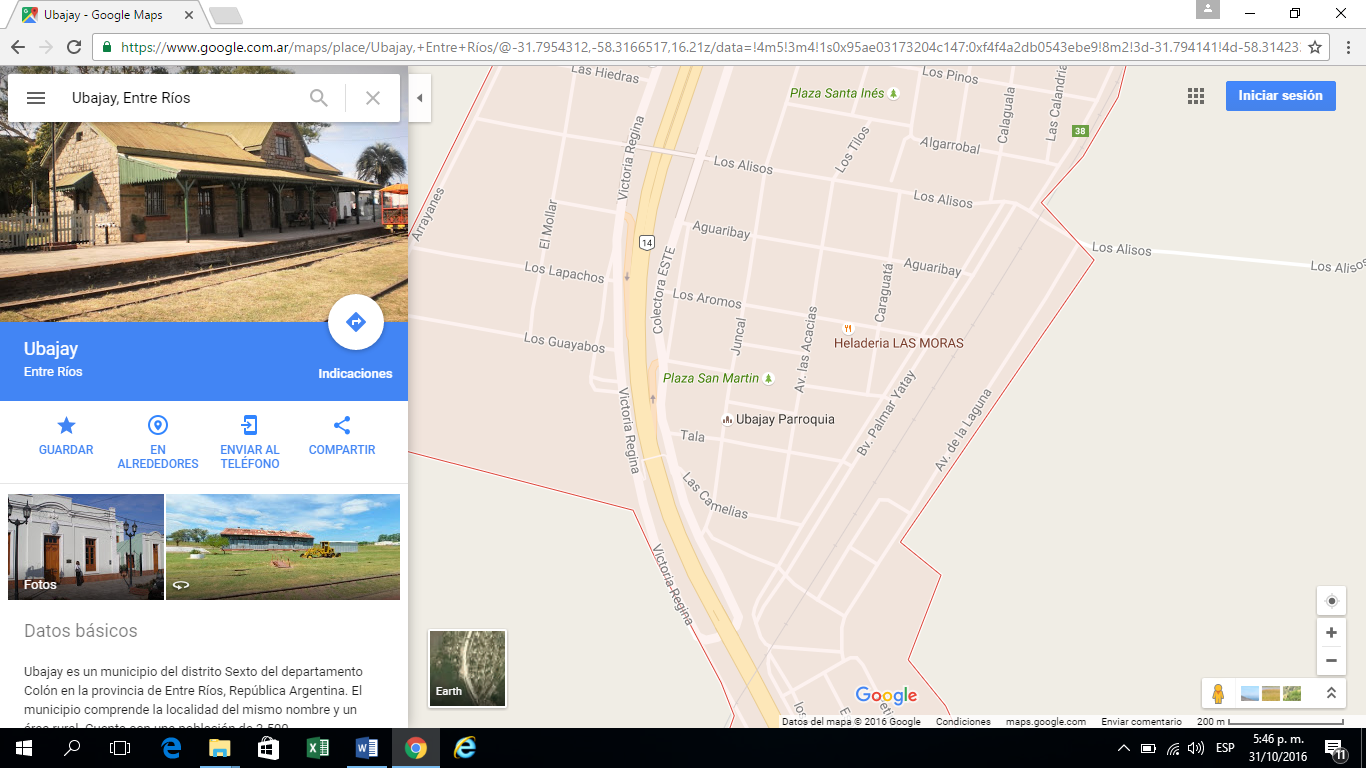 MEMORIA TÉCNICAEl Proyecto comprende la ejecución del pavimento rígido urbano, cordones cunetas integrados y badenes.-Todo el escurrimiento de la  propuesta es por gravitación.-Las características topográficas de este sector proyectado, permite que se realice en forma  de acuerdo a prioridades fijadas por el Municipio, por la misma característica permite desarrollar el diseño de este pavimento por escurrimiento gravitatorio.-Como consecuencia de lo expresado respecto de la topografía del terreno, el ancho de calles proyectado es de 9 metros.Básicamente esta etapa comprende la construcción   en las cantidades indicadas en la siguiente tabla  y planos  correspondientes.-Con respecto a los estudios de suelo en virtud de las características del suelo donde se ejecutaran las obras no surgen antecedentes de que se haya tenido efectuarse depresión de napas.PLIEGO DE ESPECIFICACIONES TÉCNICASESPECIFICACIONES TÉCNICAS GENERALESEspecificaciones generales de aplicación:Para esta obra regirán los siguientes documentos:a)  El “Pliego de Especificaciones Técnicas Generales” de la Dirección Nacional de Vialidad, edición 1.994, de aquí en más denominado PETG.b)  El reglamento CIRSOC 201 “Proyecto, Cálculo y Ejecución de Estructuras de Hº Aº y Pº” para todas las obras de hormigón armado y hormigón simple.c)  Las normas de ensayo de la D.N.V., las normas IRAM y en su defecto, las ASTM o AASHTO.d)  El “Manual de Evaluación y Gestión Ambiental de Obras Viales” de la DNV.e)  La Ley Nº 19.587 de Higiene y Seguridad.Todos estos documentos se integran al legajo contractual y queda entendido que el Oferente ha tomado conocimiento de ellas, las acepta y se obliga a su estricto cumplimiento.Las especificaciones técnicas particulares contenidas en este pliego son complementarias, pero prevalecen sobre las Especificaciones Técnicas del PETG.En la obra, todos los gastos producidos por lo indicado en los pliegos que no sean susceptibles de medición directa en algún ítem en correspondencia, se consideran incluidos en los precios unitarios de los distintos ítems del Contrato.CAPITULO 1. Movilización de obraObrador y campamento del Contratista1.1 DescripciónEl Contratista suministrará todos los medios de locomoción y transportará su equipo, repuestos , materiales, incorporados a la obra, etc., al lugar de la construcción y adoptará todas las medidas necesarias a fin de comenzar la ejecución de los distintos ítems de la obra dentro de los plazos previstos, incluso la instalación del obrador o los campamentos necesarios para sus operaciones.El Contratista deberá proveer, instalar, mantener, desmontar y retirar el o los obradores necesarios para poder realizar la construcción de la obra objeto del presente Pliego, así como todas sus partes elementos e instalaciones que los constituyan.1.2 Terrenos para obradorTendrá a su cargo el pago de los derechos de arrendamiento de los terrenos necesarios para la instalación de los obradores y deberá cumplir en todo momento con las Ordenanzas Municipales vigentes, durante la ejecución de la obra y hasta la recepción definitiva de la misma.El Contratista será el único responsable por los daños y perjuicios que pudieren ocasionarse como consecuencia de la ocupación temporaria de la propiedad debido a la falta de cumplimientos de las ordenanzas municipales y reglamentos policiales.También cuidará la limpieza de dichos terrenos de manera de asegurar que no se obstaculice el desarrollo de los mismos, su calidad y las normas de higiene y seguridad del trabajo.Los gastos que demande la instalación, consumo de energía eléctrica, y cualquier otro servicio necesario para la correcta instalación del obrador y campamento serán por cuenta del Contratista.1.3 Oficinas y campamentos del ContratistaEl Contratista  constará con   las oficinas mínimas necesarias para la ejecución de la Obra, y o campamentos que necesite para la ejecución de la misma, debiendo ajustarse a las disposiciones vigentes sobre el alojamiento del personal obrero y debiendo mantenerlos en condiciones higiénicas.La aceptación por parte de la Inspección de las instalaciones correspondientes al campamento y oficinas precedentes, no exime al contratista de la obligación de ampliarlo o modificarlo de acuerdo con las necesidades reales de la obra durante su proceso de ejecución.1.4 EquiposLa oferta deberá incluir un precio global por el Item. “Movilización  y desmovilización de Obra” que no excederá del cinco por ciento  (5%) del monto de la misma, (determinado por el monto de la totalidad de los ítem con la exclusión de dicho ítem) que incluirá la compensación total por la mano de obra; herramientas, equipos, materiales, transporte e imprevistos necesarios para efectuar la movilización del equipo y personal del Contratista; construir sus campamentos; oficinas de  la Inspección; incorporación de equipos de laboratorio y topografía y todos los trabajos e instalaciones necesarias para asegurar la correcta ejecución de la obra de conformidad con el contrato.El pago de este ítem se pagará al precio unitario de Contrato establecido para el Item 1 “Movilización  y desmovilización de equipos e instalación de Obrador” y  se hará de la siguiente manera: un tercio (1/3) cuando el Contratista haya completado el campamento y oficinas de la empresa y presente evidencia de contar a juicio de la inspección con suficiente personal residente en la obra para llevar a cabo la iniciación de la misma y haya cumplido además con los suministros de movilidad, oficinas, local y equipos de laboratorio y topografía para la Inspección. Otro tercio (1/3) cuando el  Contratista disponga en obra del equipo que a juicio de la Inspección resulte necesario para la ejecución del movimiento de suelos,  bases y calzadas, y todo el equipo requerido para finalizar la totalidad de los trabajos.Y el tercio (1/3) restante cuando el Contratista haya finalizado los trabajos y retirado los Obradores de la misma.CAPITULO  2. Equipamiento en Obra con acceso de la Inspección –  Movilidad Inspección - Pago a terceros por Proyecto y Dirección de Obra.2.1 DescripciónEl Artículo  correspondiente del Pliego de Condiciones Particulares, queda completado con la siguiente nómina de  Instrumentos y  útiles con que la Contratista deberá  contar en Obra con acceso de la Inspección:-  Un (1) Botiquín Sanitario.-  Una  (1) mesa de dibujo o escritorio.-  Una (1) cinta métricas de acero, de 5,00 m.Todos los gastos originados por la provisión de estos elementos, serán por cuenta de la Contratista.El contratista deberá disponer en Obra desde la iniciación del replanteo, para uso de la Inspección, el siguiente instrumental topográfico:-  Cinta de 25 – 30 metros de acero inoxidable......................................Una (2)-  Fichas...................................................................................................Un (1) juego-  Nivel óptico 30 aumentos con Trípode.................................................Uno (1)-  Jalones pintados...................................................................................Seis (6)-  Miras telescópicas................................................................................Una (2)2.2 Movilidad para la InspecciónLa contratista en el acto del replanteo  e inicio de obra deberá entregar para  movilidad a la Inspección  durante todo el trascurso de la obra  y hasta la recepción provisoria de de Obra un vehículo tipo pick. up. con tracción simple, doble cabina, dirección hidráulica, doble airbag. frenos ABS, faros antiniebla, cinturón de seguridad, caja de herramientas con gato, llave cruz, pinzas, destornilladores, balizas reglamentarias, matafuego reglamentario, con motor a inyección intercooler, cilindrada no menor a 2000 cc, modelo 2015 en adelante, en perfectas condiciones de uso y funcionamiento, con los seguros y patentes  pagas.Los gastos de lubricantes, combustible, seguros, peaje, services, y todo lo relacionado por el funcionamiento del vehículo para movilidad de la inspección serán por cuenta exclusiva de  la Contratista.2.3 Forma de pagoLa provisión de todos los elementos requeridos, en este apartado, no recibirán pago directo alguno, debiendo su costo estar incluido en el precio cotizado para el ítem “Movilización, desmovilización de Equipos e instalación de Obrador.”2.4  Pagos a terceros  .La Contratista al confeccionar la oferta de obra, deberá contemplar en los gastos generales los gastos de Proyecto y Dirección de obra, los cuales se fijan en un porcentaje del 3% de la oferta sin el factor “K” más el 25 % del mismo por impuestos, sellados y derechos del colegio de ingenieros.El importe resultante será abonado por la Contratista al profesional designado por el comitente y autor del proyecto, en forma proporcional de acuerdo a las certificaciones mensuales de obra.2.5 Forma de pagoLos pagos a terceros por los trabajos de proyecto y dirección de obra, en este apartado, no recibirán pago directo alguno, debiendo su costo estar incluido en el precio cotizado en los gastos generales de la oferta.CAPITULO 3. Laboratorio de campaña3.1 DescripciónEl Artículo correspondiente del Pliego de Condiciones Particulares queda completado con lo siguiente:El Contratista deberá proveer o contratar, a requisito de la Inspección y en momento que lo solicite los elementos necesarios para realizar los ensayos de suelo y el control adecuado de los trabajos de la Obra.Deberá contar en Obra, con cinco (5) moldes para la confección de probetas de hormigón de 15,00 cm de diámetro y 30,00cm. De altura.3.2 Forma de pagoLa provisión de todos los elementos requeridos, en este apartado, no recibirán pago directo alguno, debiendo su costo estar incluido en el precio cotizado para el ítem “Movilización, desmovilización de Equipos e instalación de Obrador.”CAPITULO 4. Afectación de infraestructura existente4.1 DescripciónAntes de la realización de los trabajos que fueran a afectar las infraestructuras existentes, el Contratista deberá solicitar autorización a la Inspección del comitente y deberá sujetarse a las reglamentaciones y procedimientos vigentes en cada caso, debiendo contar con los planos de interferencias que deben ser confirmados con las reparticiones gubernamentales y empresas de servicios correspondientes antes de comenzar cualquier tarea que pueda afectar las instalaciones existentes y corroborada en el campo mediante cuidadosos cateos.El Contratista no podrá alegar pago alguno en virtud de errores u omisiones que hubiere en la información suministrada.Si durante la ejecución de los trabajos se encontraran obras que resulte necesario remover o cambiar de ubicación, el trámite ante el Organismo o Empresa de Servicios que corresponda y el costo de ejecución de los trabajos serán por cuenta exclusiva del Contratista.4.2 Desagües públicos y domiciliariosToda vez que, con motivo de las obras, se modifique o impida el desagüe de albañales u otras canalizaciones, el Contratista adoptará las medidas necesarias para evitar perjuicios al vecindario, e inmediatamente de terminadas las partes de la obra que afectan dichos desagües, deberá restablecer las condiciones originales de funcionamiento de los mismos.4.3 Servicios de agua potable y cloacaToda vez que, con motivo de las obras, sea necesario realizar trabajos sobre instalaciones de los servicios de agua y cloaca, el Contratista adoptará las medidas previas necesarias para asegurar la continuidad de los mismos.Incluso, como última instancia, se instrumentarán medidas transitorias e, inmediatamente terminadas las obras que afectaban dichos servicios, deberá r establecerlos en las condiciones originales de funcionamiento.Bajada o desplazamientos de cañeríasLas bajadas o desplazamientos de cañerías maestras y conexiones domiciliarias de agua y cloaca que en función de las tapadas escasas deben ser profundizadas o desplazadas para permitir la ejecución de las tareas de movimiento de suelos estarán a cargo del Contratista.El Contratista deberá ubicar planialtimétricamente el trazado de la cañería a ser desplazada, descubriendo las conexiones domiciliarias o empalmes con hidrantes, válvulas, bocas de registro, etc.También deberá determinar la ubicación y profundidad del ingreso de las conexiones domiciliarias de agua y cloaca. Todas estas tareas deberán realizarse manualmente y con el mayor de los cuidados para no producir daños.El Contratista deberá realizar la reubicación de las tapas de las válvulas exclusas de la cañería maestra de agua potable que queden en la superficie de pavimento a construir, para ello deberá cumplir con lo establecido en la especificación de “Reubicación de bocas de registro”, no recibiendo por estas tareas pago directo alguno.En el caso de cañerías maestras de agua, una vez ubicada perfectamente la conducción, se excavará una zanja paralela a la cañería lo más próximo posible a ella, hasta la cota en la que se localizará la misma. Una vez liberada la conducción, será desplazada a la zanja abierta, evitando movimientos bruscos que pudieran dañarla.En el caso de ser necesario el traslado de válvulas, hidrantes u otros elementos, el Contratista deberá presentar a la Inspección para su aprobación el proyecto de relocalización.Todos los trabajos que surjan de estos proyectos de relocalización deberán ser aprobados por la Inspección de obra, por el comitente y luego completados por el Contratista.En el caso de cañerías de cloaca se tomarán todos los recaudos necesarios en caso de ser posible para realizar los trabajos sin dañarlas.En el proyecto no se ha contemplado la necesidad de trasladarlas, pero en caso que la ejecución de las tareas demande relocalizarlas o que no se pueda evitar que se encuentren con conducciones de desagües pluviales, el Contratista deberá presentar a la Inspección para su aprobación el proyecto de relocalización o readecuación del cruce con desagües pluviales.Todos los trabajos que surjan de estos proyectos de relocalización deberán ser aprobados por la Inspección de obra, por el comitente y luego completados por el Contratista.Debe evitarse en la ejecución de las tareas de excavación producir cortes o golpes en la cañería.En el caso de cañerías de cloacales y de agua que sean dañadas por las tareas de movimiento de suelo y compactación, deberán ser reparadas con materiales de calidad al menos similar que los existentes, y restablecer el servicio en forma inmediata, las que deberán quedar en perfectas condiciones de funcionamiento.El tapado y relleno de las zanjas en todos los casos se efectuará por capas enérgicamente apisonadas en todo el ancho y longitud de la excavación realizada, y deberá cumplir con lo estipulado en la especificación “Excavación para fundación de conductos, cámaras y alcantarillas”.Para todas las tareas apuntadas precedentemente en este punto el Contratista deberá asesorarse por el comitente cuyo personal técnico debe supervisar todos los trabajos hasta la puesta en servicio de las instalaciones.Conexiones domiciliariasCuando las conexiones domiciliarias de agua y cloaca que sean dañadas por las tareas de movimiento de suelo o compactación, se procederá inmediatamente a la profundización y reconexión, con materiales de calidad al menos similar que los existentes, las que deberán quedar en perfectas condiciones de funcionamiento.La cota de asiento o profundidad del caño de agua corriente domiciliario deberá estar por lo menos a treinta (30) centímetros por debajo de la cota inferior del espesor de subrasante.Las conexiones domiciliaria de cloaca se profundizarán manteniendo la pendiente necesaria que se requiera, debiendo ubicarse lo más profundo que permita la conexión a la cañería de la red de cloaca y como mínimo de ser posible quedando la parte superiora treinta (30) centímetros por debajo de la cota inferior del espesor de subrasante a tratar.En caso que esto último no sea posible deberá tomarse los recaudos necesarios para no dañar nuevamente la conexión.El tapado y relleno de las zanjas en todos los casos se efectuará por capas enérgicamente apisonadas en todo el ancho y longitud de la excavación realizada.4.4 Veredas cordones cuneta, badenes y accesos a propiedadesEl contratista efectuará antes de iniciar los trabajos, en caso de ser necesario y en forma conjunta con la Inspección, un relevamiento de veredas, cordones cuneta, badenes y accesos (medidas, características, estado de conservación, materiales: mosaico, baldosas, lajas, hormigón, etc.) y otras estructuras que, en función del replanteo se deduzca que deban demolerse para posibilitar la ejecución de los distintos trabajos.Los datos relevados, en la vía pública, como así también los identificatorios de la propiedad y su dueño u ocupante, se volcarán en una planilla que será suscripta por el Representante autorizado del Contratista, el dueño u ocupante de la vivienda y la Inspección.Al proceder a la demolición de las veredas, cordones cunetas, y badenes existentes, el contratista deberá tomar los recaudos necesarios a fin de no dañar mayor superficie que la imprescindible, tratando de recupera el máximo de elementos de solados sanos (baldosas, lajas, etc.) para utilizarlos durante la reconstrucción.La reconstrucción de veredas afectadas por la ejecución de las obras estará a cargo del Contratista y deberán ser restituidas por el mismo a su estado primitivo con materiales similares a los originales y en las dimensiones que tenían originalmente.La vereda reconstruida deberá ser equiparable a la vereda existente previa a la obra, satisfaciendo criterios de calidad y uniformidad.Los elementos del revestimiento de las veredas, baldosas, lajas, etc. deberán ser nuevos y de iguales o similares características en cuanto al material, forma y dimensiones de los demolidos.Se permitirá utilizar los elementos provenientes de las demoliciones solamente cuando no hallan sufrido daño alguno al realizar estas tareas y se encuentren en perfectas condiciones.La reconstrucción de veredas deberá concluirse satisfactoriamente antes de los quince días posteriores a la terminación de los trabajos por cuyo motivo se hubieran demolido veredas y/o accesos.Además, se tendrá en cuenta que los trabajos que realice no provoquen entorpecimientos innecesarios al ingreso vehicular y peatonal a las propiedades en la zona de trabajos, debiendo materializar los desvíos y señalizaciones necesarios a tal fin, y de ser posible tomará las medidas necesarias para no interrumpir los ingresos.En este último sentido el Contratista programará los trabajos de forma que los ingresos vehiculares a las propiedades sean interrumpidos el menor tiempo posible.En caso de que se constate abandono o demoras de las tareas que produjeron las interrupciones a estos ingresos, por causas no justificadas, la Inspección de obra podrá ordenar al Contratista a que restituya los ingresos hasta que se comiencen nuevamente las obras o se normalice el ritmo de los trabajos.Los trabajos de reconstrucción de veredas, accesos y otras estructuras afectadas, deberán recibir la aprobación de la Inspección, con la conformidad fehaciente del propietario y ocupante de cada propiedad.Los reclamos que presentaren los propietarios con motivo de la refección de sus veredas, o interrupciones innecesarias de sus accesos, deberán ser atendidos de inmediato por el Contratista.4.5 Instalaciones de gas, teléfonos, energía eléctrica y señalización luminosaSe determinará la posición planialtimétrica de todas las instalaciones subterráneas y aéreas de los distintos servicios, a través de la información recabada ante los entes y empresas prestataria de los servicios (GASNEA, ENERSA, Telecom, Telefónica, etc.).Como comprobación de esta información y en caso de indefinición sobre su posición será verificada por el Contratistas con cateos, la ubicación precisa de las mismas, antes de iniciar los trabajos que puedan afectarlas.Se determinarán las interferencias con las otras obras proyectadas, se gestionarán los proyectos de relocalización ante los Entes o Empresas correspondientes o bien será elaborado por el Contratista y se gestionará su aprobación ante los mismos.Todos los trabajos que surjan de estos proyectos de relocalización deberán ser aprobados por la Inspección de obra y luego completados por el Contratista.4.6 Forma de pagoLa ejecución de todos estos trabajos excepto la reconstrucción de badenes y cordones cuneta, y la provisión de todos los elementos, mano de obra y equipos requeridos para realizarlos estarán a cargo del Contratista y no recibirán pago directo alguno, debiendo su costo estar incluido en el precio cotizado para los ítems “Movimiento de Suelos” en su sub ítem “Desmonte”.La demolición de badenes y cordones cunetas existentes, no recibirán pago directo alguno, debiendo su costo estar incluido en el precio cotizado para los ítems “Movimiento de Suelos” en su sub ítem “Desmonte”.La reconstrucción de cordones cunetas y badenes, formarán parte de los trabajos de pavimento a ejecutar y se pagará en el ítem 5 , deberán concluirse satisfactoriamente de acuerdo a  los planos de proyectoCAPITULO 5.- Replanteo5.1 DescripciónEl replanteo definitivo de las obras a ejecutar, aunque figure determinado en los planos de obra, se establecerá previa consulta con los planos de instalaciones existentes, con el objeto de determinar la solución más conveniente.Todas las operaciones de replanteo serán ejecutadas por el Contratista con la supervisión de la Inspección de obra.El Contratista deberá llevar un control cuidadoso y ordenado de las posiciones de los ejes de las calles y de ubicación planimétrica de todos los elementos de la obra, así como de la posición altimétrica en las distintas etapas de ejecución, de acuerdo a las cotas y ubicación consignadas en los planos.Además, llevará un registro ordenado de los niveles alcanzados con la subrasante y cada capa del paquete estructura.Antes de iniciar la ejecución de cada sección de las obras, el Contratista someterá el replanteo a la aprobación de la Inspección de obra.5.2 Trazas niveles y puntos de referenciaPlanimétricamente, la traza se halla definida por vértices y puntos de líneas del eje de estudio, al cual está referida la traza tal como se indica en los planos.5.3 Forma de pagoLa ejecución de todas las tareas descriptas en este apartado, no recibirá pago directo alguno, debiendo su costo estar incluido en el precio cotizado para cada ítem que involucre estos trabajos.CAPITULO 6.-Apertura de caja (Desmonte) - (complementaria a la Sección B.II “Excavaciones” del PETG)6.1 DescripciónEste trabajo consiste en la extracción de materiales, necesaria para la construcción del pavimento, que puedan ser removidos o excavados con cierta facilidad por palas mecánicas, con la colaboración, si fuera necesario, del escarificado previo de una motoniveladora, y su transporte hasta una distancia máxima de 5 km a lugares de depósitos aprobados por la Inspección.6.2 RequisitosLa ejecución de la subrasante tratada con cal cumplirá en general con lo especificado en la Sección B.II “Excavaciones” del PETG, salvo lo estipulado en esta especificación.Todos los materiales aptos, producto de las excavaciones, serán utilizados en la medida de lo posible en la formación de terraplenes, banquinas, rellenos y en todo otro lugar de la obra indicado en los planos o por la Inspección.Todos los productos de la excavación que no sean utilizados, serán dispuestos en forma conveniente en lugares aprobados por la misma.Formará parte de estos trabajos la limpieza y preparación del terreno donde se extraerá el material y el lugar en el cual se lo depositará.Los depósitos deberán realizarse en forma ordenada y no dar lugar a perjuicios de propiedades vecinas. Incluye también la conformación, perfilado y conservación de taludes, veredas, cunetas, préstamos y de-más superficies dejadas al descubierto por la misma, hasta la recepción definitiva de la obra.La extracción de ripio, deberá realizarse con sumo cuidado a los efectos de evitar la contaminación con el material arcilloso de la subrasante, en caso que el Contratista decida utilizarlo para otros trabajos de la obra.El ripio extraído deberá acopiarse convenientemente en lugares aprobados por la Inspección, a los efectos de proceder a su posterior utilización una vez que la Inspección haya comprobado la aptitud del material acopiado.No se deberán efectuar excavaciones por debajo de las cotas indicadas en el proyecto para el nivel superior de la subrasante ni en anchos mayores a los de esta.Los trabajos se conducirán de manera de obtener una sección transversal terminada de acuerdo con las indicaciones de los planos.La Inspección podrá exigir la reposición de los materiales indebidamente excavados, estando obligado el Contratista a efectuar dicho trabajo por su exclusiva cuenta.Todas las excavaciones deberán ejecutarse asegurando el correcto desagüe en todo tiempo, protegiendo la obra y zona circundante de efectos erosivos, socavaciones y derrumbes, por medio de cunetas y zanjas provisorias que deberán ejecutarse con anterioridad al inicio de los trabajos.Los deslizamientos y derrumbes deberán removerse y acondicionarse convenientemente en la forma indicada por la Inspección.Las socavaciones deberán acondicionarse convenientemente completando el material que haya sido erosionado.El Contratista notificará a la Inspección en forma fehaciente con la anticipación suficiente, el comienzo de todo trabajo de excavación con el objeto de que el personal de la misma realice las mediciones previas necesarias de manera que sea posible determinar posteriormente el volumen excavado.6.3 SaneamientosSe realizarán los saneamientos que fueran necesarios debajo del nivel superior de subrasante.Su necesidad será juzgada por la Inspección, quién ordenará el retiro de todos aquellos suelos que posean poca estabilidad, es decir alta capacidad de deformación y en general de todos aquellos suelos que en su examen de calidad muestran tener características que lo califiquen como no apto para el fin perseguido.Igualmente se impondrá la necesidad de saneamiento cuando aparezcan materias extrañas de origen mineral, orgánicas o residual cuya permanencia permita suponer, que pueden alterar la homogeneidad y estabilidad requeridas en la futura subrasante.La profundidad a la que deben llegar los saneamientos en general será fijada para cada caso en particular teniendo en cuenta las características propias de la obra, así como la de los suelos que se utilizarán en el terraplenamiento posterior.En general esas profundidades estarán determinadas:-  cuando se halle que el suelo está constituido por basuras, residuos o materia en proceso de descomposición o mineralización, por la altura del manto así constituido.-  por la profundidad a que se halle un suelo homogéneo de características tales que aseguren no experimentará cambios volumétricos sensibles.-  por la altura necesaria a dar a los terraplenes tal que permita una repartición de cargas compatibles con la resistencia del fondo de saneamiento cuando se hayan obtenido para el mismo las condiciones de homogeneidad y estabilidad requeridas en el punto anterior.En todos los casos ha de ser la Inspección la que determinará la profundidad máxima a sanear, la que tendrá en cuenta para ello lo expresado con precedencia.6.4 MediciónLa excavación común para apertura de caja, realizada en la forma requerida, se medirá en metros cúbicos, en su posición originaria, por medio de secciones transversales, computándose por el método de la media de las áreas.Los perfiles previos se levantarán una vez efectuada la limpieza del terreno en aquellas zonas donde sea necesario realizar los trabajos de desmalezamiento y limpieza.Con este fin cada 25 metros o a menos distancia si la Inspección lo considera necesario, la misma trazará un perfil transversal del terreno antes de realizar la excavación y después de terminada la misma.Todo volumen excavado en exceso sobre el indicado en el Proyecto u ordenado por la Inspección, no se medirá ni recibirá pago alguno, debiendo el Contratista reponer a su cargo el suelo indebidamente extraído.6.5 Forma de pagoEl trabajo descripto, medido en la forma especificada, se pagarán al precio unitario de Contrato establecido para el Item  “Movimiento de Suelo” en su sub-ítem 2.1 “Desmonte”.Dicho precio será compensación total por la ejecución de los trabajos de excavación, desmalezamiento, limpieza del terreno y preparación previa de la zona a excavar y en las de depósito del material excavado, el eventual escarificado previo del material a extraer, la carga y descarga del producto de la excavación incluido el transporte dentro de la distancia de 5 km, la conformación y perfilado de las superficies dejadas al des-cubierto por la excavación, la conservación de las obras hasta la recepción definitiva según los requerimientos de esta especificación, las tareas que hubiere que realizar para la conducción del agua de lluvia, freática o de desagües domiciliarios, el relleno realizado de acuerdo a la especificación técnica particular de “Terraplén con Compactación Especial” del volumen comprendido entre el ancho de la subrasante a tratar  y el lado exterior de los cordones y desde el nivel superior de la primera hasta el superior de los cordones, el relleno de todas las zanjas de desagües realizadas, y toda otra tarea necesaria para la correcta terminación de los trabajos especificados y no pagados en otro ítem del contrato.CAPITULO 7. Terraplén con compactación especial(complementaria a la Sección B.III “Terraplenes” y B.V “Compactación Especial” del PETG)7.1 DescripciónEste trabajo consiste en realizar los terraplenamientos necesarios para alcanzar el nivel inferior del espesor de la subrasante tratada, para completar el nivel del suelo en las veredas hasta la altura del cordón y la construcción de banquinas y/o calce de calzadas para la posterior ejecución de veredas o zonas verdes donde sea necesario, en un todo de acuerdo a los requerimientos aquí descriptos, a lo indicado en los planos del proyecto y a lo ordenado por la Inspección.Este trabajo comprenderá la limpieza del terreno en las áreas donde se construirán los terraplenes, y la formación de los mismos utilizando los materiales aptos provenientes de los diversos tipos de excavación, en un todo de acuerdo con lo indicado en los planos y lo ordenado por la Supervisión.7.2 RequisitosLa ejecución cumplirá en general con lo especificado en las Secciones B.III “Terraplenes” y B.V “Compactación Especial”, salvo lo estipulado en esta especificación.El suelo empleado en la construcción de los terraplenes, no deberá contener ramas, troncos, matas de hierbas, raíces u otros materiales orgánicos.No se permitirá en los 0,30 m superiores del terraplén bajo el ancho de la subrasante a tratar, el empleo de rodados o rocas en trozos mayores de 0,075 m en su mayor dimensión, ni de suelos que no cumplan con las siguientes exigencias mínimas de calidad :C.B.R. mayor o igual a 20%Hinchamiento menor o igual a 1.50% (con sobrecarga de 4,5 Kg)Indice de Plasticidad menor de 20 %.Los suelos que no cumplan con estas características podrán utilizarse para la construcción de banquinas, relleno de veredas y otros, siempre que no contengan rodados mayores a los anteriormente establecido en los 0,30 m superiores del terraplén, o sean producto de limpiezas terrenos, y cauces con abundante materia orgánica.7.3 MediciónLos terraplenes que cumplan con las exigencias del control de calidad establecidas en la Sección B.III.4 del PETG, se medirán en metros cúbicos de acuerdo con los perfiles transversales y aplicando el método de la media de las áreas.Con este fin cada 25 metros o a menos distancia si la Inspección lo considera necesario, la misma trazará un perfil transversal del terreno, incluyendo las excavaciones de saneamiento ordenadas por la Inspección después de compactada la base de asiento, y antes de comenzar la construcción del terraplén.Terminado el terraplén o durante la construcción, si así lo dispone la Inspección, se levantarán nuevos perfiles transversales en los mismos lugares que se levantaron, antes de comenzar los trabajos.El relleno, que deberá realizarse de acuerdo a esta especificación técnica, del volumen comprendido entre el ancho de la subrasante a tratar y el lado exterior de los cordones y desde el nivel superior de la primera hasta el  superior de los cordones, así como el relleno de todas las zanjas de desagües realizadas, y de las excavaciones para ejecutar todas las obras de desagües pluviales no se medirá ni recibirá pago alguno, debiendo su costo estar incluido en el precio cotizado para los ítem 2 “Movimiento de Suelos” en el sub item2.1 “Desmonte”.El volumen de suelo bajo el ancho de subrasante a tratar con cal se medirá hasta el nivel inferior del espesor a tratar; en el caso de relleno de veredas y banquinas se medirá hasta la altura superior del borde del cordón, en forma horizontal y en un ancho de tres metros a cada lado desde el ancho de la superficie de subrasante a tratar y a partir de este punto exterior con un talud descendente de pendiente 1 en vertical y 2 en hori-zontal.Todo volumen de terraplén en exceso sobre el indicado en el Proyecto, en esta especificación u ordenado por la Inspección, no se medirá ni recibirá pago alguno.7.4 Forma de pagoEl volumen de los terraplenes, medidos en la forma especificada, se pagará al precio unitario de contrato estipulado para el ítem  2  “Movimiento de Suelos” en su sub-ítem 2.2 “Terraplén”.Dicho precio será compensación total por las operaciones necesarias para la limpieza del terreno; la construcción y conservación de los terraplenes y rellenos en la forma especificada, incluyendo los trabajos de compactación de la base de asiento del terraplén; provisión de materiales aptos, excavación, toda operación de selección en caso de ser necesaria, carga, transporte y descarga, de los materiales que componen el terraplén; conformación, perfilado, compactación especial, el costo total del agua regada, y por todo otro trabajo, equipo o material necesario para la correcta ejecución del ítem según lo especificado y no pagado en otro ítem del contrato.No se pagará ningún exceso de volumen de terraplén sobre el teóricamente calculado, aunque esté dentro de las tolerancias dadas en la Sección B.III.4.2 del PETG.CAPITULO 8.  Subrasante compactada(complementaria a la Sección C.I “Disposiciones generales para la ejecución y reparación de capas no bituminosas” del PETG)8.1 DescripciónEste trabajo consiste en la compactación y perfilado de la subrasante   de los 20 cm superiores de la misma en el ancho especificado en los planos, con el objeto de homogeneizar y mejorar su valor soporte.Este trabajo comprende las operaciones  de escarificado, pulverización; la provisión de suelo faltante en el espesor a tratar, el riego y compactación de la mezcla.Se considerará como subrasante aquella porción de superficie que servirá de asiento o fundación de la sub-base a construir. Esta superficie  puede resultar de los movimientos de suelo efectuados con anterioridad y de las excavaciones de apertura de caja.8.2 RequisitosEl suelo faltante para realizar el tratamiento de los 20 cm superiores de la subrasante, luego de realizado el desmonte y el terraplenamiento de acuerdo a lo especificado en “Excavación de  caja” y “Terraplén con compactación especial”, será provisto por el Contratista a su exclusivo cargo y no recibirá pago directo alguno, utilizando los materiales aptos provenientes de los diversos tipos de excavación, en un todo de acuerdo con lo especificado para el material a utilizar en los 30 cm superiores de terraplén bajo la subrasante de acuerdo a lo establecido en la especificación “Terraplén con compactación especial”.Los materiales a utilizar en los 20 cm superiores de subrasante a tratar cumplirán con lo especificado en la Sección C.I 1.2 del PETG, excepto el suelo que cumplirá con lo especificado precedentemente.La ejecución de la subrasante cumplirá en general con lo especificado en la Secciones C.I “Disposiciones generales para la ejecución y reparación de capas no bituminosas” del PETG, salvo lo estipulado en esta especificación.  En cuanto a las condiciones geométricas para la recepción regirá lo establecido en la primera, para la ejecución de Sub-bases y enripiados, de la Sección C.I 1.7 del PETG. Control de compactación:-Se exigirá una densidad e compactación mínima del 95% del Ensayo Proctor T99.-La humedad de compactación no podrá diferir en ±3,00% de la óptima de compactación, determinada mediante el ensayo Proctor T99.Se realizará un control de densidad cada 50m., como mínimo o en aquellos lugares donde la inspección de obra lo requiera.En ninguno de los casos la densidad obtenida, podrá ser inferior a la correspondiente al 95% del Proctor T99.8.3 MediciónLos trabajos de preparación de la subrasante tratada con cal en los 20 cm superiores, se medirán en metros cuadrado de superficie ejecutada de acuerdo a las dimensiones en superficie horizontal que figuran en los planos del proyecto o sean indicadas realizar por la Inspección.8.4 Forma de pagoLa superficie de la subrasante compactada, medida en la forma especificada, se pagará al precio unitario de contrato estipulado para el ítem 3 “Subrasante compactada”.Dicho precio será compensación total por la provisión, carga transporte, descarga y acopio de suelo faltante en los 20 cm superiores de subrasante a tratar ;  derecho de extracción, provisión, bombeo, transporte y distribución del agua; humedecimiento, perfilado y compactación de la mezcla; corrección de los defectos constructivos; acondicionamiento, señalización y conservación de los desvíos; riego con agua de los desvíos y banquinas durante la construcción de las obras y por todo otro trabajo, equipos yherramientas necesarias para la ejecución y conservación de los trabajos especificados y no pagados en otro ítem del contrato.Artículo 9.Sub-base de ripio cemento(complementaria a la Sección C.I “Disposiciones generales para la ejecución y reparación de capas no bituminosas” y C.IV “Base o sub-base de suelo-cemento” del PETG)9.1 DescripciónEste trabajo consiste en la construcción de una sub-base, de las dimensiones indicadas en los planos, en cuya construcción se usará una mezcla de ripio natural estabilizada con cemento con el objeto de  proporcionar cementación, apoyo uniforme a la losa y evitar el bombeo, de la misma.Este trabajo comprende la provisión de los materiales y las operaciones de adición de cemento y mezclado; la compactación y perfilado de la sub-base.9.2 RequisitosEl contenido de cemento a incorporar será como mínimo del 7% del total de la mezcla de ripio cemento, estableciéndose este porcentaje en peso seco, tomando como referencia el peso de la mezcla seca en el volumen compactado a la densidad especificada para la aprobación de la sub-base de ripio estabilizada con cemento.El contenido de cemento se determinará de acuerdo al dosaje de la fórmula de obra que realice el Contratista el que deberá cumplir con una resistencia a la compresión a los siete días, Rfo, igual o superior a 15 Kgf/cm². No se exigirán para el dosaje de la  fórmula de mezcla los ensayos de durabilidad especificados en la Sección C.IV.2.5, pero sí se comparará la resistencia a la compresión simple de un juego de tres probetas conservadas durante 7 días normalmente y sumergida en agua otros 7 días, con la resistencia de otro juego de 3 probetas conservadas normalmente durante 14 días.La relación entre las resistencias medias entre los dos juegos de probeta no debe ser menor del 80 %.Además se podrá utilizar el ripio recuperado de las calles, producto de las tareas de excavación, si se cumple con lo estipulado al respecto en la especificación de “Excavación de caja”, y previa aprobación por parte de la Inspección de la aptitud del material para utilizar en la sub-base de ripio estabilizado con cemento, no permitiéndose la utilización de materiales granulares que al recuperarse se hayan contaminado con el suelo arcilloso de la subrasante.El ripio natural a utilizar deberá cumplir con lo especificado en la Sección C.II.2 del PETG en general; y en lo que respecta a la granulometría la correspondiente a la establecida para el material destinado a base de asiento;  en cuanto al límite líquido este deberá ser menor de 35% y en cuanto al l ímite plástico, igual que el índice plástico, será menor de 20%, y en lo que respecta al Valor soporte este será mayor del 40 %.·  Control de compactación:-Se exigirá una densidad de compactación mínima del 98% del Ensayo Proctor T180.-La humedad de compactación no podrá diferir en ±3,00% de la óptima de compactación, determinada mediante el ensayo Proctor T180.Se  realizará un control de  densidad cada 50m.,  como mínimo o en aquellos lugares donde la inspección de obra lo requiera.En ninguno de los casos la densidad obtenida, podrá ser inferior a la correspondiente al 98% del Proctor T180.El Contratista podrá utilizar cualquier método constructivo siempre que permita obtener una mezcla uniforme que cumpla con las exigencias de compactación y resistencia estipuladas o en su defecto podrán obviarse las exigencias de compactación siempre que la mezcla cumpla con las exigencias establecidas para el hormigón de Clase de resistencia de H-4 del reglamento CIRSOC 201.En este último caso deberá aserrarse la subbase de suelo cemento, en una profundidad de la mitad de su espesor, en coincidencia con las juntas a realizar en cordones, badenes y bocacalles de Hº Aº.9.3 MediciónLos trabajos de construcción de la sub-base de ripio estabilizado con cemento, se medirán en metros cúbicos de volumen ejecutado de acuerdo a las dimensiones en superficie horizontal y espesor que figuran en los planos del proyecto o sean indicadas realizar por la Inspección. No se medirán las reparaciones de la  sub-base cuando estas se construyan en cumplimiento de este mismo contrato.9.4 Forma de pagoEl volumen de la sub-base de ripio estabilizado con cemento, medido en la forma especificada, se pagará al precio unitario de contrato estipulado para el ítem “Sub-base de ripio cemento ( 7% ).Dicho precio será compensación total por la provisión, carga transporte, descarga y acopio del ripio natural y del cemento; distribución y mezcla de los materiales; derecho de extracción, provisión, bombeo, transporte y distribución del agua; humedecimiento, perfilado y compactación de la mezcla; corrección de los defectos constructivos; acondicionamiento, señalización y conservación de los desvíos; riego con agua de los desvíos y banquinas durante la construcción de las obras y por todo otro trabajo, equipos y herramientas necesarias para la ejecución y conservación de los trabajos especificados y no pagados en otro ítem del contrato.Capitulo 10.Cordones de hormigón armado(complementaria a la Sección A.I “Construcción de la calzada de hormigón de cemento portland” y L.XVII “Cordones de hormigón armado” del PETG)10.1 DescripciónEste trabajo consiste en la ejecución de estructuras de pavimento de hormigón armado con  cordón  y badenes integrales, con las dimensiones y detalles indicados en los planos respectivos, en los sitios indicados en el proyecto o indicados por la Inspección.Este trabajo comprende la provisión de todos los materiales y las operaciones necesarias para la ejecución.10.2 RequisitosLa ejecución de los pavimentos, cordones y badenes de hormigón armado cumplirá en general con lo especificado en la Sección A.I “Construcción de la calzada de hormigón de cemento portland”, y la Sección L.XVII “Cordones de hormigón armado” del PETG y con lo establecido en el reglamento CIRSOC 201, y con la especificación técnica particular de “Sellado de juntas de pavimento de hormigón”; salvo lo estipulado en esta especificación.Antes de la ejecución de los pavimentos, cordones y badenes el Contratista realizará un relevamiento completo de los niveles de umbrales y de los ingresos vehiculares y desagües de los frentistas, a los que deberá consultar, a fin de prever el rebaje de los cordones en coincidencia con dichos ingresos y los huecos necesarios a dejar en los cordones para conectar los desagües.El hormigón a utilizar en los pavimentos, badenes y cordones deberá cumplir con las exigencias establecidaspara el hormigón de Clase de resistencia de H-25 del reglamento CIRSOC 201.Los cordones  se  podrán construir luego de homigonadas las losas. y badenes El desencofrado podrá comenzarse pasadas las 72 horas de efectuado el hormigonado, pudiendo adelantarse el plazo anterior en caso de utilizarse acelerante de fragüe y se cumpla con lo indicado en el reglamento CIRSOC 201 en cuanto a remoción de encofrados, cuyo uso deberá ser aprobado por la Inspección, siendo su costo por cuenta del Contratista, no recibiendo pago alguno.El retiro de los moldes se efectuará con el máximo de cuidado evitando dañar la estructura con golpes y vibraciones.Para el control de la resistencia del hormigón no se exigirá la extracción de testigos, pero sí el moldeo de probetas cilíndricas, de acuerdo a lo establecido en el reglamento CIRSOC 201 en cuanto al número de muestras y condiciones que debe cumplir el hormigón.10.3 MediciónLos trabajos de construcción de pavimentos se medirán en metros cuadrados   ejecutados de acuerdo a las dimensiones que figuran en los planos del proyecto o sean indicadas realizar por la Inspección.10.4 Forma de pagoEl pavimento, cordones y badenes  construidos,  serán medidos en la forma especificada,  debiendo incluirse su costo en el ítem 5 “Pavimento de Hormigón Armado Tipo H25”.Dicho precio será compensación total por el acondicionamiento de la superficie de apoyo, provisión, carga transporte y descarga de los agregados pétreos, cemento portland, aditivos, materiales de curado, materiales para juntas, acero común y especial, agua; trabajos de colocación de armadura, elaboración, mezclado, transporte, distribución y terminado del hormigón, curado, aserrado y relleno de juntas, los encofrados necesarios, las aberturas para desagüe domiciliario; mano de obra, equipos y herramientas, señalización y conservación de los desvíos durante la ejecución de los trabajos, demolición, transporte y reconstrucción de los tramos de  rechazados, corrección de defectos constructivos, conservación y por toda otra tarea necesaria para la correcta terminación de la obra según lo especificado y no pagada en otro ítem del contrato.CAPITULO 11. Pavimento de Hormigón Armado-Tipo H-25(complementaria a la Sección A.I “Construcción de la calzada de hormigón de cemento portland” del PETG)11.1 DescripciónEste trabajo consiste en la ejecución de estructuras de hormigón armado de pavimento,  bocacalles y badenes con las dimensiones y detalles indicados en los planos respectivos, en los sitios indicados en el proyecto o indicados por la Inspección.Este trabajo comprende la provisión de todos los materiales y  las operaciones necesa-rias para la ejecución.11.2 RequisitosLa ejecución del la carpeta de rodamiento de hormigón armado, bocacalles y  los badenes, de hormigón armado cumplirá en general con lo especificado en la Sección A.I“Construcción de la calzada de hormigón de cemento portland” del PETG y con lo establecido en el reglamento CIRSOC 201, y con la especificación técnica particular de “Sellado de juntas de pavimento de hormigón”; salvo lo estipulado en esta especificación.El hormigón a utilizar  para el hormigón de Clase H-25 del reglamento CIRSOC 201.Consideraciones particulares:·  Medición de los componentes:El cemento , la arena y el agregado grueso se medirán separadamente y en peso, con un error máximo de medición de cada una de las fracciones del 3%.Los aditivos líquidos se medirán en volumen o en peso con un error máximo de 5%.El agua se medirá en volumen o peso con un error máximo del 3%.·  Mezclado del hormigón:Ha sido definitivamente establecido que para el caso de los hormigones de peso normal, el orden deseable de ingreso de los materiales en la mezcla es el siguiente:1.  Mezclar el cemento y el árido fino.2.  Agregar el agua con el aditivo, si correspondiera.3.  Agregar el árido grueso.El tiempo de mezclado del hormigón será como mínimo de 90 segundos.·  Transporte a Obra:Durante el transporte del hormigón a Obra se adoptarán los cuidados necesarios para que llegue al lugar de colocación sin segregación, contaminación, ni agregado de agua adicional, protegiéndolo contra cualquier efecto climático.Si se emplean moto-hormigoneras la descarga total de los vehículos se realizará antes de que transcurran 90 minutos contados a partir del momento en que el agua se puso en contacto con el cemento, salvo que se usen aditivos retardadores de fraguado.·  Trabajabilidad del hormigón:El asentamiento máximo permitido, medido  con el ensayo del Cono de Abrams, será de 5,00 cm.Este control se realizará a cada mixer o mothormigonero que llegue al lugar de colocación.·  Colocación del hormigón:Luego de ejecutada la subbase de ripio cemento, se procederá a la colocación de los moldes metálicos, de espesor igual al espesor de la losa de hormigón, que deberán ser alineados, nivelados y anclados a la subbase. Estos moldes deberán pintarse interiormente con líquido desmoldante.Además, antes de comenzar las tareas de hormigonado, se debe regar la subbase de manera de evitar la pérdida de humedad del hormigón que se coloca, pero sin dejar charcos que incorporen agua y aumenten la exudación.La distribución del hormigón debe hacerse de manera uniforme y sin generar segregación en espesores algo superiores al espesor del pavimento terminado de manera que al pasar la regla vibradora esta avance con un pequeño exceso de material que asegure una buena compactación del hormigón.·  Compactación:La compactación tiene como objeto práctico la eliminación de los vacíos de la mezcla, es decir la obtención de una estructura compacta, resistente, impermeable y durable.Para obtener una buena compactación es necesario aplicar una vibración de alta frecuencia, debiendo el mismo tener una consistencia adecuada.Esta vibración será producida por una regla vibratoria, o con vibradores de inmersión.Cuando se use vibrador de inmersión, la aguja debe introducirse lentamente en forma vertical y extraerse de la misma manera.Esta operación no debe demorar mas de 15 o 20 segundos. El área de compactación, es de un diámetro de entre 30 y 50 cm. dependiendo del tamaño de la aguja utilizada y de la consistencia del hormigón.·Terminación superficial:Una vez compactado el hormigón mediante el paso de la regla vibradora, si existiera alguna irregularidad, la misma se corregirá mediante el uso de un escantillón (fratacho) largo de aluminio, madera o acero.La terminación final de la superficie se obtendrá, utilizando una tira angosta de lona o una banda elástica, que se mueve en forma longitudinal a lo largo de la superficie con un ligero movimiento transversal; dos operarios controlan la tira, uno a cada lado de la losa. Luego para dar seguridad y rugosidad a la calzada, se pasará una arpillera, la cual se arrastra sobre la superficie.Queda terminantemente prohibido facilitar la terminación de la calzada mediante la incorporación de agua, ya que la misma provoca una disminución de la resistencia y la aparición de fisuras plásticas.·Control de resistencias:Se moldearán 2 probetas cilíndricas de hormigón, de dimensiones normalizadas, cada 20 m3.Se obtendrán resistencias a al compresión por rotura de las mismas a los 7 días y 28 días.·  Curado:El curado de la superficie de hormigón se iniciará inmediatamente después que el hormigón haya endurecido lo suficiente como para que su superficie no resulte afectada por el método adoptado.Para el curado deberá utilizarse un compuesto líquido capaz de  formar membrana, el que se aplicará uniformemente sobre la superficie, poniendo especial cuidado en obtener una película continua, libre de defectos y perforaciones. Se prestará especial atención para asegurar el buen sellado de los vértices, aristas  y zonas rugosas de la superficie.La operación se realizará mediante la utilización de un equipo rociador adecuado, de accionamiento neumático, eléctrico o mecánico, provisto de un tanque a presión y un agitador.Cuando la temperatura del aire sea mayor de 30°C se complementará el curado a membrana, mediante el rociado con agua, que se aplicará sobre la película tan pronto se haya producido el secado de la misma.·  Consideraciones adicionales:Cuando la temperatura del hormigón sea mayor de 32°C y menor de 35°C, se tomarán medidas para que la misma  disminuya.Si la temperatura del hormigón en el instante de la colocación sea mayor de 35°C, se suspenderán las operaciones de hormigonado.En épocas invernales se debe evitar realizar tareas de hormigonado cundo las temperatura se encuentran debajo de los 4°C·  Ejecución de las juntas:Las juntas deberán ser aserradas, mediante la utilización de disco abrasivo.El aserrado debe iniciarse tan pronto como sea posible, cuando el hormigón haya endurecido lo suficiente como para evitar que la superficie del pavimento sea dañada, para que el corte sea nítido sin desprendimientos ni rotura del hormigón ni del mortero adyacente al corte que se practica, y sin que el agua a presión que se emplea para enfriar el disco cortante perjudique al hormigón. Si al realizar la operación se observase alguno de los inconvenientes indicados, el aserrado deberá suspenderse hasta que el mismo pueda realizarse sin inconvenientes.El ancho de las juntas aserradas de contracción deberá ser como mínimo de 4mm. Y no mas de 6 mm.La profundidad del corte deberá como mínimo ser 1/5 del espesor de la losa, o del orden del tamaño del máximo del árido grueso, lo que sea mayor.El desencofrado podrá comenzarse pasadas las 72 horas de efectuado el hormigonado, pudiendo adelantarse el plazo anterior en caso de utilizarse acelerante de fragüe y se cumpla con lo indicado en el reglamento CIRSOC 201 en cuanto a remoción de encofrados, cuyo uso deberá ser aprobado por la Inspección, siendo su costo por cuenta del Contratista, no recibiendo pago alguno.El retiro de los moldes se efectuará con el máximo de cuidado evitando dañar la estructura con golpes y vibraciones.Para el control de la resistencia del hormigón no se exigirá la extracción de testigos, pero sí el moldeo de probetas cilíndricas, de acuerdo a lo establecido en el reglamento CIRSOC 201 en cuanto al número de muestras y condiciones que debe cumplir el hormigón.11.3 MediciónLos trabajos de construcción de  la calzada de hormigón armado, badenes y bocacalles de hormigón se medirán en metros cuadrados de superficie de calzada efectiva ejecutada, de acuerdo a las dimensiones que figuran en los planos del proyecto o sean indicadas realizar por la Inspección.11.4 Forma de pagoLas superficies efectivas de calzadas de hormigón, cordones, badenes y bocacalles, medidas enla forma especificada, se pagarán al precio unitario de contrato estipulado para el ítem 5 “Pavimento de H° A° Tipo H25”.Dicho precio será compensación total por el acondicionamiento de la superficie de apoyo, provisión, carga transporte y descarga de los agregados pétreos, cemento portland, aditivos, materiales de curado, materiales para juntas, acero común y especial, agua; elaboración, mezclado, transporte, distribución y terminado del hormigón, curado, aserrado y relleno de juntas incluido los materiales necesarios, mano de obra, equipos y herramientas, señalización y conservación de los desvíos durante la ejecución de los trabajos, demolición, transporte y reconstrucción de las losas rechazadas, corrección de defectos constructivos, conservación y por toda otra tarea necesaria para la correcta terminación de la obra según lo especificado y no pagada en otro ítem del contrato.CAPITULO 12. Sellado de juntas en pavimento de hormigón(Complementaria a la Sección A.I “Construcción de la calzada de hormigón de cementoPórtland” del PETG)12.1 DescripciónEste trabajo consiste en el sellado de las juntas de las estructuras del pavimento de hormigón armado y de cordón cuneta , cordón central (sin cuneta)  y badenes con las dimensiones y detalles indicados en los planos respectivos, en los sitios indicados en el proyecto o indicados por la Inspección.Este trabajo comprende la provisión de todos los materiales y las operaciones necesarias para su correcta  ejecución.12.2 RequisitosEl sellado de las juntas cumplirá en general con lo especificado en la Sección A.I “Construcción de la calzada de hormigón de cemento portland” del PETG, salvo lo estipulado en esta especificación.El material para el sellado de las juntas será del tipo sellador de silicona o poliuretano de bajo módulo, que pueda ser elongado al 100% o comprimido al 50 % del ancho de ligación de la junta, y cuando suelto recuperará el 95 % o más de su dimensión original.El material deberá ser autonivelante, a los efectos de adaptarse a las superficies irregulares de la junta; una vez curado debe tener características resilientes que impidan que piedras u otros materiales entren en la junta, expulsándolos luego que termine la fuerza compresora de estos cuerpos contra el sellador; y  debe tener resistencia a la intemperie sin endurecerse, resquebrajarse ni ablandarse dentro de las temperaturas a que estará sometida, no debe ser afectada por la luz solar, lluvia o heladas.Luego de efectuado el primer aserrado para provocar la fisura en la junta, deberá conformarse la caja receptora con un segundo aserrado, de las medidas indicadas en el plano respectivo; una vez limpia y seca la ranura de corte y su ensanche, se procede a la instalación del cordón o tira de respaldo, que evita que el sellante fluya hacia abajo de la losa, el que será de espuma de poliestireno, apto para sellantes en frío.El sellador debe ser aplicado debajo del nivel del pavimento, por lo menos  7,0 mm, y debe tener un espesor de dimensión similar, cubriendo todo el ancho de la caja receptora.Cualquier otro tipo de método constructivo o materiales a utilizar propuesto por el Contratista, deberán ser aprobados por la Inspección, los que deberán reunir características de calidad semejantes a las indicadas en esta especificación, prohibiéndose la utilización de materiales bituminosos tradicionales como sellantes.12.3 Medición y forma de pagoLos trabajos de sellado de juntas de pavimento de hormigón y cordones no serán medidos ni recibirán pago directo alguno, debiendo estar incluido el costo de materiales y ejecución dentro de los precios cotizados para dichas estructuras.CAPITULO 13. Acero para armaduras13.1 DescripciónLos trabajos descriptos en esta especificación tienen por finalidad fijar las normas de aplicación para las barras y mallas utilizados en la construcción de estructuras de hormigón armado proyectadas,  que forman parte del pavimento como cordones, bocacalles, y badenes de hormigón armado.13.2 RequisitosEl acero a utilizar en las estructuras de hormigón armado cumplirá en general con lo especificado en la Sección  H.III “Aceros especiales en barras, colocados” del PETG y con lo establecido en el  Reglamento CIRSOC 201 “Proyecto, cálculo y ejecución de estructuras de hormigón armado y pretensado” cuyos criterios prevalecerán a la anterior; salvo lo estipulado en esta especificación.Las barras y mallas de acero utilizados en la construcción de estructuras de hormigón armado deberán tener el límite de fluencia mínimo indicado en la documentación de obra para cada estructura y cumplirán con los requisitos establecidos en las siguientes normas IRAM-IAS:-  IRAM-IAS U 500-502  Barras de acero de sección circular, para hº aº. laminadas en caliente.-  IRAM-IAS U 500-528  Barras de acero conformadas, de dureza natural, para hº aº.-  IRAM-IAS U 500-06  Mallas de acero para hº aº.El Contratista deberá presentar el certificado de empleo que corresponda al acero a emplear, expedido por la Secretaría de Estado de Obras Públicas.·  Pasadores: Serán barras de acero lisas, de diámetro 20mm – longitud  50cm.Estos se colocarán en la mitad del espesor de la losa, con la mitad de los mismos engrasados,  con una separación de 30 cm. y con una distancia al borde  libre mínima de 15cm.La metodología de colocación deberá ser presentada por la Contratista y aprobada por la Inspección, debiendo sujetarse firmemente para que una vez compactado el hormigón permanezcan perfectamente alineados y su posición original.·Barras de unión: Serán barras de acero conformadas de diámetro 8mm, con una longitud de 60 cm., colocadas con una separación de 50cm.13.3  MediciónLas barras y mallas,  de acero utilizados para la ejecución de las estructuras de  hormigón armado que forman parte del pavimento como cordones, bocacalles  y badenes de hormigón armado, no se medirán ni recibirán pago directo alguno, debiendo el Contratista prever su costo dentro de la cotización de los ítems correspondientes a estas estructuras y   será compensación total por la provisión, carga transporte, descarga y acopio del material en la obra, el manipuleo, preparación y su colocación en las distintas estructuras que lo incluyan, enderezamiento, corte, doblado y empalme de las barras, de acuerdo con los planos, alambre para ataduras, etc. y por toda mano de obra, equipos y herramientas necesarias para la colocación de la armadura en su posición definitiva en el encofrado antes de hormigonar, de acuerdo a las condiciones establecidas en esta especificación, en los planos, y las órdenes de la Inspección, y por la ejecución de todo otro trabajo que no reciba pago por otro ítem del contrato.CAPITULO 14. Reubicación de bocas de registro14.1 DescripciónEste trabajo consiste en la reubicación de las tapas de las cámaras de boca de registro de la cañería de cloaca, en coincidencia con las cotas de proyecto de la calzada del pavimento a construir, trabajo que debe realizarse previamente a la ejecución de las capas asfálticas o de los elementos del pavimento de hormigón.14.2 RequisitosEn caso de subida de las tapas, el trabajo a realizar consistirá en elevar el anillo de apoyo del marco de las tapas de hierro fundido con mampostería de ladrillo ligadas con mortero de cemento, las que deberán amurarse nuevamente al mismo.En el caso de bajada de las tapas que involucren demoliciones del complemento de mampostería del anillo de apoyo del marco de la tapa, el trabajo se realizará demoliendo el mismo y terminando en forma similar al caso anterior.Por el contrario si la bajada de la tapa requiere bajar el anillo de apoyo de hormigón del marco de la tapa, deberá levantarse la losa de la cámara y demolerse los muros de la  misma en la dimensiones necesarias, los que deberán reconstruirse con los materiales y características similares a las existentes.La ubicación de las tapas de bocas de registro se hará de acuerdo a los niveles establecidos en los planos del proyecto para la calzada en dicho sector.Una vez terminada la carpeta asfáltica o el pavimento de hormigón, según corresponda, la inspección controlará la ubicación de las tapas.colocando para ello una regla de 1m sobre la misma en distintas direcciones, no se acusarán depresiones ni sobreelevaciones de más de 0,70 cm con respecto a la misma.Si durante la ejecución de los trabajos se producen daños a las cañerías de cloaca,  las estructuras de hormigón de las bocas de registro, las tapas de hierro fundido, o las capas de sub-base, subrasante tratada y cordones, el Contratista estará obligado a repararlas a su exclusivo costo y no recibirá pago alguno por ello.Los trabajos de adecuación de bocas de registro, no recibirán pago alguno, debiendo su costo incluirse en el item correspondiente.CAPITULO 15. Condiciones de seguridad en obra15.1 DescripciónEl Contratista adoptará todas las medidas de seguridad necesaria para prevenir accidentes de trabajo en la ejecución de las obras, así como deberá garantizar la seguridad de terceros, frentistas, peatones y vehículos que circulen por la zona de obra.15.2 RequisitosEl Contratista está obligado al conocimiento, respeto y cumplimiento de la LEY NACIONAL Nº 19587 y su Reglamentación adecuada con las disposiciones de la LEY NACIONAL Nº 24557 de riesgo del trabajo y DECRETO NACIONAL Nº 911/96, en lo referente a las condiciones de Higiene y Seguridad en el trabajo.Además deberá cumplir con lo establecido en la Sección L.XIX “Señalamiento de obra en construcción” del PETG.15.3 Forma de pagoEl cumplimiento de la legislación y de la normativa especificada, será dispuesto por el Contratista bajo su exclusiva responsabilidad y cargo, no recibiendo por ello pago directo alguno.CAPITULO 16. Protección del medio ambiente en obra16.1 DescripciónLa presente especificación tiene por finalidad fijar las normas de aplicación de los mecanismos prácticos de gestión y control ambiental que el Contratista deberá implementar durante la ejecución de la obra y hasta su recepción definitiva.16.2 RequisitosEl Contratista se obliga a respetar y hacer respetar las normas contenidas en el “Manual de Evaluación y Gestión Ambiental de Obras Viales” de la D.N.V., en vigencia, que contiene las normas a ser observadas en la construcción de obras viales. La sola pre-sentación de la oferta será interpretada como una declaración de conocimiento y acatamiento de las referidas normas.Además deberá cumplir con lo establecido a continuación en la presente especificación.Criterios generales de aplicación:-  Se buscará siempre minimizar los efectos negativos de la obra en construcción sobre el ambiente.-  El Contratista deberá procurar producir el menor impacto ambiental negativo durante la construcción, sobre los suelos, cursos de agua, calidad del aire, organismos vivos, asentamientos humanos y medio ambiente en general.-  Los daños a terceros causados por el incumplimiento de estas normas, será de responsabilidad del Contratista, quien deberá resarcirlos a su costo.-  El Contratista deberá divulgar la presente normativa a sus trabajadores, por medio de charlas, avisos, informativos y preventivos sobre los asuntos ambientales y a través de  los medios que considere adecuados.Normas generales de  desempeño de personal:-  Se prohibe estrictamente al  personal de la obra la portación y uso de armas de fue-go en el área de trabajo excepto por el personal de vigilancia expresamente autorizado para ello.-  Quedan prohibidas las actividades de caza en el área aledaña a la zona de construcción de la obra.--  Se limitará la presencia  de animales domésticos, tales como gatos, perros, etc. principalmente en áreas silvestres y estarán prohibidos en jurisdicción de Areas Naturales Protegidas.-  Si por algún motivo han de efectuarse quemas, éstas sólo podrán ser autorizadas por la Inspección de Obra.-  Se evitará la captación de aguas en fuentes susceptibles de agotarse o que presenten conflictos con los usos por parte de la comunidad local.-  Por ningún motivo el Contratista podrá efectuar tareas de limpiezas de sus vehículos o maquinaria en cursos de agua, ni arrojar allí sus desperdicios.-  Se prohibe cualquier acción que modifique la calidad y aptitud de las aguas superficiales o subterráneas en el área de la obra.-  Los trabajadores no podrán posesionarse de terrenos aledaños a las áreas de  trabajo.-  Se prohibirá a los trabajadores el consumo de bebidas alcohólicas en los campamentos durante el horario de trabajo.Normas para la empresa contratista:-En  caso que el Contratista deba emplear mano de obra no calificada, deberá implementar un programa de manejo de tipo informativo, preventivo y disuasivo que tendrá como fundamento los siguientes elementos :a)  Información al Municipio y Organizaciones no Gubernamentales locales, entre otros, a fin de interiorizarlos de la política de contratación de mano de obra, número de trabajadores requeridos y mínimos requisitos laborales para su contratación, tratando de divulgar  entre la población la verdadera capacidad de generación de empleo que tiene la obra.-b)  En el proceso de contratación se deberá dar prioridad a la mano de obra local.c)  Durante la ejecución de la obra el Contratista deberá instruir a su personal en  todo lo relativo a la preservación del medio ambiente.--  Si los trabajos se realizan en zonas donde existe peligro potencial de incendio de la vegetación circundante, el Contratista deberá:a)  Adoptar medidas necesarias para  que los trabajadores no efectúen actividades depredatorias y/o enciendan fuegos no imprescindibles a la construcción.d)  Dotar a todos los equipos e instalaciones de elementos adecuados para asegurar que se controle y extinga  el fuego, minimizando las probabilidades de propagación.e)  En el caso de Areas  Naturales Protegidas y/o sensibles se deberá consultar las disposiciones vigentes del Area correspondiente y trabajar en conjunto con los organismos responsables para producir el mínimo impacto negativo.--  Las alcantarillas y cajas recolectoras se colocarán  simultáneamente con la nivelación de la obra y la construcción de terraplenes, para evitar la interrupción de los drenajes nunca se postergará esto para después de la construcción de calles.--  Cuando exista la necesidad de desviar un curso natural de agua o se haya construido un paso de agua y este no sea requerido posteriormente, deberá ser restaurado a sus condiciones originales por el Contratista.--  El Contratista deberá tomar las medidas necesarias- a)  Materiales como cemento, limos, arcillas o concreto fresco no sean arrojados a lechos o cursos de agua.b)  Los residuos de tala y desmalezados no deben llegar a las corrientes de agua.-  Estos deben  ser apilados de  tal forma que no causen disturbios en las condiciones del área. Salvo excepciones justificadas por la Inspección de la obra, estos residuos no deberán ser quemados.-c)  Los materiales o elementos contaminantes, tales como combustibles, lubricantes, bitúmenes, aguas servidas no tratadas, no deberán ser descargadas en o cerca de ningún cuerpo de agua, como ríos, esteros, embalses o canales, sean éstos naturales o artificiales. Además debe evitarse el escurrimientode las aguas de lavado o enjuague de hormigoneras, tanques de combustible o productos asfálticos a esos cursos, así como de cualquier otro residuo proveniente de las operaciones de la obra. Los mismos serán depositados en sitios autorizados por la Inspección de Obra.- -  Cuando durante la explanación y explotación de canteras (yacimientos) se encuentre material arqueológico se deberá disponer la suspensión inmediata de las excavaciones y/o explanaciones que pudieran afectar dichos materiales. Se dejará personal de custodia con el fin de  evitar  los posibles saqueos se procederá a dar aviso inmediato  a las autoridades pertinentes, quienes evaluarán la situación y determinarán sobre cuando y cómo continuar las obras en ese tramo.-Instalación de campamentos:--  Los campamentos deben quedar en lo posible alejados de las zonas más densamente pobladas, con el fin de evitar problemas sociales en los mismos; además se evitará ubicarlos en áreas ambientales sensibles, como zonas boscosas, etc.--  En la construcción de los campamentos se evitará al máximo la realización de cortes de terreno, rellenos y remoción de vegetación y en lo posible, se preservarán árboles de gran tamaño o de valor genético, paisajístico, cultural o histórico.-  En lo posible se deberá iniciar procesos de revegetación y reforestación perimetral a fin de crear barreras vivas que minimicen los Impactos relacionados con ruidos y emisiones de partículas.--  En ningún caso los campamentos quedarán ubicados aguas arriba de las fuentes de abastecimiento de agua de núcleos poblados, por los riesgos sanitarios  que esto implica.-  Todos los campamentos contarán con pozos sépticos. Por ningún motivo se verterán aguas servidas en los cuerpos de agua. --  No se arrojarán desperdicios sólidos de los campamentos a las corrientes. Estos se depositarán en un pequeño relleno sanitario manual.---  El pozo séptico y la fosa de residuos sólidos deberán cumplir con los requerimientos ambientales de Impermeabilización y tubería de  infiltración.--  Los campamentos contendrán equipos de extinción de incendios y un responsable con material de primeros auxilios y deberán cumplir con la normativa sobre seguridad e higiene laboral.-  En lo posible los campamentos serán prefabricados. En caso de realizar montaje de campamentos de madera de la región, se tratará de evitar la tala innecesaria de árboles de la zona.--  Una vez que cesen las tareas, los campamentos serán desmantelados, excepto en el caso en que pudieran ser  donados a las comunidades locales, para beneficio común o para ser destinados a escuelas o centros de salud.--  En caso de desmantelar los campamentos, los residuos resultantes deberán ser retirados y dispuestos adecuadamente. Los materiales reciclables deberán ser  utilizados o donados a la comunidad local.--  Las áreas utilizadas provisoriamente por el Contratista para sus instalaciones, deberán recuperarse a fin de asemejarse, lo más posible al estado  previo de  la obra.Sólo podrán permanecer los elementos que signifiquen una mejora o tengan un uso posterior claro y determinado, esta recuperación debe contar con la aprobación de la Inspección de Obra.Combustible, maquinaria y equipo:-  Las siguientes medidas están destinadas a prevenir el deterioro ambiental evitando conflictos por contaminación de las aguas, suelos y atmósfera.--  En atención a que los depósitos de combustibles son vulnerables a cualquier contingencia que pueda ocasionar el derrame de los mismos, se deben construir diques o trampas de combustibles en la zona perimetral del depósito, con el fin de evitar la contaminación de los suelos o las aguas.-  El equipo móvil incluyendo maquinaria pesada, deberá estar en buen estado mecánico y de carburación, de tal manera que queme el mínimo necesario de combustible reduciendo así las emanaciones atmosféricas.-  Asimismo el estado de  los silenciadores  de los motores  debe ser bueno, para evitar el exceso de ruidos. Igualmente, se prevendrán los escapes de combustibles o lubricantes que puedan afectar los suelos o cursos de agua.-  Estos equipos deben operarse de tal manera que causen el mínimo deterioro posible a los suelos vegetación y cursos de agua en el sitio de las obras.-  Los cambios de aceite de las maquinarias deberán ser cuidadosos, disponiéndose el aceite de desecho en bidones o tambores, para ser retirados a sitios adecuados que destine el comitente a tal fin. Por ningún motivo estos aceites serán vertidos a las corrientes de agua o al suelo, en el lugar.Extracción de materiales:-  Las zonas de extracción de materiales serán seleccionadas previo un análisis de  alternativas. Su explotación será sometida a aprobación por parte de la Inspección de Obra quien exigirá la presentación del respectivo estudio del plan de explotación y posterior recuperación morfológica y revegetación.-  El material  superficial (suelo orgánico) removido de una zona de préstamo, debeser acopiado para ser utilizado en las restauraciones futuras.Prestamos y yacimientos:- -  Se deberá fijar la localización de los yacimientos en general a no menos de 200 metros del eje del camino y fuera de la vista del mismo, excepto cuando se demuestre su imposibilidad.-  Es conveniente que una vez finalizados los trabajos, la excavación de los préstamos y yacimientos se adecuen a la topografía circundante con taludes adecuados y bordes superiores redondeados de  modo que pueda arraigarse la vegetación y no presentar problemas para personas y animales.-  Para la ubicación de préstamos y yacimientos, no se destruirán  bosques o  áreas de vegetación autóctona de importancia.--  De ser posible los fondos de  los pozos deberán emparejarse y dar  pendientes adecuadas para asegurar el escurrimiento de las aguas hacia los drenajes naturales de terreno.Deposito de escombros y materiales granulares:--  Se deberá seleccionar una localización adecuada y rellenar con capas horizontales que no se elevarán por encima de la cota de terreno circundante.--  Los materiales gruesos deberán recubrirse con suelos finos que permitan formar superficies razonablemente parejas.-  Cuando se terminen los trabajos se deberán retirar de la vista todos los escombros y acumulaciones de gran tamaño hasta  dejar  la zona limpia y despejada.Instalación de plantas de producción de  materiales:--  En la instalación de plantas de producción de materiales (hormigón, concreto asfáltico, seleccionadoras  de áridos, etc.) se deberá asegurar una reducida emisión de ruidos, humos, gases y residuos o partículas.-  Cuando estén próximas a áreas urbanas las tareas de producción y construcción deberán realizarse en horario diurno.- Los estándares de emisión y los horarios de  funcionamiento serán convenidos con la Inspección de Obra de acuerdo al tipo de equipo y localización.Plantas asfalticas:-  La elaboración de mezclas asfálticas,  cuya producción implica la combinación de agregados secos en caliente mezclados con cemento asfáltico, puede originar un deterioro de la calidad del aire por la emisión de partículas y humos.--  Para seleccionar el lugar de  instalación de la planta se deben  tener en cuenta ciertas pautas,  como escurrimiento superficial del agua, dirección predominante del viento y proximidad de mano de obra.-  Es  conveniente contar con  tolvas compensadoras o de almacenamiento, conectadas a la planta por sistema de transporte, con el fin de minimizar las paradas y puestas en marcha que originen problemas de mala combustión y por consiguiente  contaminación al medio ambiente.-  Las plantas asfálticas deberán contar con colectoras de polvo con tecnología adecuada para no contaminar la atmósfera y   predios vecinos. La Inspección de  Obra controlará que los mismos funcionen correctamente.Manejo y transporte de materiales:--  Los materiales tales como combustibles, lubricantes, bitúmenes, aguas servidas no tratadas, desechos y basuras deberán transportarse y almacenarse adoptando las medidas necesarias para evitar derrame, pérdida y/o daños por lluvia y/o anegamientos, robos, incendios, u otras causas.-  Durante la construcción de la obra, se deberá asegurar que no se produzcan  pérdidas del material transportado por los vehículos durante el paso por calles o caminos públicos, para ello estos deberán ser suficientemente estancos.--  Los  circuitos deberán estar convenientemente delimitados para evitar daños a caminos públicos, vehículos y/o peatones, minimizando a la vez la emisión de  polvo, la compactación y pérdida de la vegetación.-  Si además de  cumplir con todas las medidas anteriores hubiere escape, pérdida o derrame de algún material o elemento de los vehículos en espacios públicos, éste deberá ser recogido inmediatamente por  el transportador.Mecanismos de fiscalizacion y control:--  Las observaciones que se realicen con respecto al no cumplimiento de  la presente especificación, deberán ser comunicadas por el Inspector de la Obra, al Contratista, mediante orden de servicio.-  El Contratista deberá respetar además de las condiciones establecidas en el pliego, las reglamentaciones y legislaciones nacionales, provinciales, y/o municipales que correspondan, y que estén referidas a aspectos ambientales que sean afectados por la obra vial.-  Todos los trabajos o gastos que impliquen el cumplimiento de la presente especificación no recibirán pago alguno y su costo estará incluido en los diversos ítem que incluye la obra.-  Todas las órdenes de servicios generadas por efectos del no cumplimiento de la presente especificación, por parte de  la Contratista, deberán ser comunicadas por el Inspector de la Obra, para estudiar el alcance de  las mismas.16.3 Forma de pagoEl cumplimiento de la legislación y de la normativa especificada, será dispuesto por elContratista bajo su exclusiva responsabilidad y cargo, no recibiendo por ello pago directo alguno.CAPITULO 17. Conservación17.1 Durante el período constructivo:-Durante el proceso constructivo, el Contratista,  librará al servicio público todos los tramos terminados y los conservados por su exclusiva cuenta de acuerdo con las disposiciones que se detallan más adelante, exigidas para la conservación durante el plazo de garantía.17.2 Durante el plazo de conservación y garantía:La conservación de las obras se hará en forma permanente y sistemáticamente por cuenta exclusiva del Contratista, durante el plazo de garantía establecido en el Pliego  de Condiciones particulares.Además mantendrá la pendiente adecuada de los desagües, limpiando los embanques y taludes ejecutando todos los trabajos accesorios tendientes a perfeccionar el sistema de drenajes del camino.La conservación de las obras comprenderá la reparación inmediata de todos los desperfectos que aparecieren durante el plazo de conservación por vicios de construcción o cualquier otra causa imputable o no al Contratista, que no constituya un caso fortuito o de fuerza mayor.En este caso corresponderá a La Contratista demostrar tal carácter, salvo que se tratara de siniestros de pública notoriedad.- Las reparaciones se harán utilizando la misma clase de materiales de la construcción en las mismas proporciones y siguiendo las instrucciones técnicas que dicte la Inspección.Plazo:El plazo establecido para la conservación de la Obra por parte de La Contratista en las condiciones estipuladas en el presente empezará a contarse desde la fecha de terminación “de toda la obra contratada”, donde se labrará el Acta de Recepción Provisoria, aún en el caso en que las Obras fuesen parcialmente libradas al tránsito antes de la fecha de terminación total.A la terminación de ese plazo de conservación se labrará un acta para dejar establecido que el Contratista ha dado cumplimiento a sus obligaciones de esta materia.Reparación de fallas:Cuando en las obras se produzcan desperfectos  que por su naturaleza o magnitud pueden constituir un peligro para el tránsito, el Contratista tomará las providencias necesarias para reparar de inmediato dichas fallas. A este efecto, proveerá oportunamente el personal, equipos y materiales que requiera la ejecución de esos trabajos.Desde el momento en que haya sido localizada la falla de la índole apuntada, el Contratista deberá colocar señales adecuadas de prevención con el objeto de advertir al tránsito la existencia de esos lugares de peligro.Penalidades:La obra deberá mantenerse en perfectas condiciones de conservación durante el período de garantía. Si la Inspección comprobara la falta de conservación permanente durante el mismo se aplicará al Contratista una penalidad que se determinará afectando el fondo de reparo en forma proporcional al período durante el cual se hayan suspendido las tareas de conservación, considerando que la totalidad delfondo de reparo corresponde al 100% (cien por ciento) del plazo de garantía.La Inspección notificará  a La Contratista, las deficiencias observadas, fijándose un plazo para la total corrección de las mismas, vencido dicho plazo comenzarán a aplicarse las penalidades establecidas, las que se prolongarán por el período que demande la ejecución de las tareas indicadas por la Inspección.Medición y Forma de Pago:Los trabajos de conservación a que se refiere esta especificación, serán por exclusivo costo del Contratista, con excepción de los casos en que su pago está previsto por cláusulas complementarias.ARTICULO 18.   Consideraciones particulares.18.1 - Responsabilidad de la contratista en los cálculos de obras civilesLa Contratista es responsable total de los cálculos y verificaciones de las estructuras definitivas o transitorias, o el daño que estas ocasionen a particulares y/o estructuras existentes.18.2 – Documentación de ObraLa Contratista, al momento de la recepción provisoria, deberá presentar, a la Inspección, los planos conforme a obra ejecutados que serán firmados por el Representante Técnico del Contratista y el Inspector de la Obra.Los originales de los planos conforme a obra, deberán ser presentados en forma completa antes de la  recepción provisoria de la Obra y de no merecer observaciones por parte de la Inspección, ser acompañados de cuatro (4) copias.En el caso que se indiquen observaciones, estas deberán ser corregidas, presentando nuevamente los originales y cuatro (4) las copias dentro del plazo de garantía, requisitos sin los cuales no podrá efectuarse la recepción definitiva.Los originales de los Planos de Obra deberán presentarse por duplicado en soporte magnético ( C.D.) en archivos originados en AUTOCAD versión  2007 o  superior bajo Windows.-Todos los gastos correspondientes a la documentación detallada estarán a cargo del Contratista, quien deberá incluirlos en los gastos generales de la Obra.DESCRIPCION DE EQUIPOS BASICOS PARA EJECUCION DE OBRAS VIALESOBRA : PAVIMENTO URBANOLOCALIDAD : UBAJAY-ENTRE RIOSTIPOS DE MÁQUINAS EXCAVADORAS:Las Excavadoras son equipos que se utilizan en una amplia variedad de trabajos de excavación, donde el material a excavar se encuentra bajo el nivel del piso en el que se apoya la máquina. Las Excavadoras hidráulicas pequeñas suelen trabajar en alcantarillados y línea de agua. Hacen obras de excavaciones para cimentaciones y urbanizaciones.Las Excavadoras más grandes gracias a su alcance, profundidad y productividad se han abierto paso a nuevas aplicaciones en excavaciones en general, trabajos de canteras y manejo de materiales.Las Excavadoras para su propulsión pueden ser montadas sobre orugas o sobre llantas neumáticas, siendo las más comunes las montadas sobre orugas, utilizándose donde es posible mover grandes volúmenes sin necesidad de grandes desplazamientos.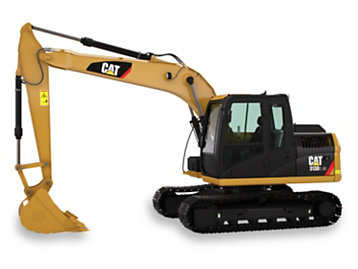 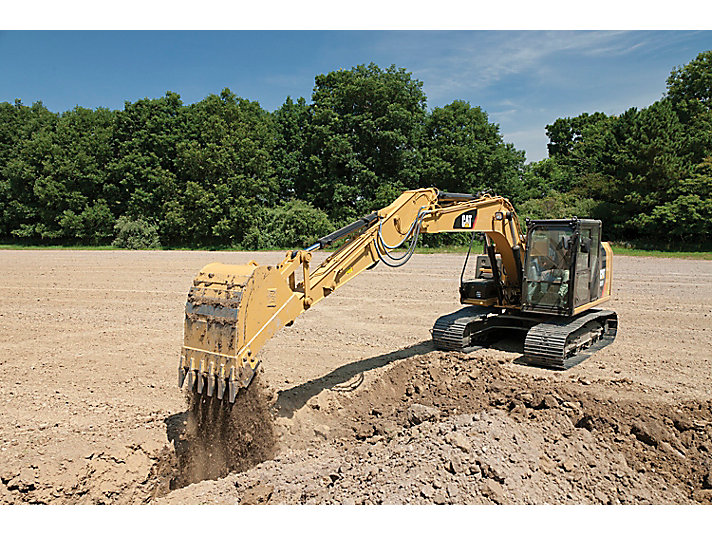 Excavadora 313FCARACTERISTICAS TÉCNICAS:MOTOR:Modelo de motorC4.4 ACERTPotencia bruta: SAE J199574 kW (100 hp/101 PS)Potencia neta: SAE J134969 kW (92 hp/93 PS)Calibre	105.0 mmCarrera	127.0 mmCilindrada	4.4 lSISTEMA HIDRÁULICO:Sistema principal: flujo máximo (total) 256.0 l/minPresión máxima:  equipo 30500.0 kPaPresión máxima: desplazamiento 35000.0 kPaPresión máxima: giro 25000.0 kPaSistema piloto: flujo máximo 22.0 l/minSistema piloto: presión máxima 4120.0 kPaCAPACIDAD DE LLENADO DE SERVICIO:Capacidad del tanque de combustible 250.0 lCapacidad del tanque de DEF 19.6 lSistema de enfriamiento 11.0 lAceite del motor (con filtro) 13.5 lMando de la rotación 2.4 lMando final (cada uno)	 3.0 lAceite del sistema hidráulico (tanque incluido)	103.0 lAceite del tanque hidráulico 90.6 lGAMAS DE TRABAJO*: PLUMA DE ALCANCE: 4,65 M (15' 3"); BRAZO R3.0 M (9' 10")TOPADORA DESCRIPCIÓN:Es un tipo de máquina montada sobre orugas equipada con una hoja recta en la parte delantera acoplada con la cual se empuja el material hacia un lado. También suelen llevar un escarificador (ripper) normalmente de 1,2 ó 3 vástagos con dientes.Sirve para excavaciones superficiales, excavando, transportando y amontonando dentro del radio de acción de cargadoras y caminos, siendo las distancias pequeñas (20m. – 100m.).Cuando utilizamos los ripper, los dientes que tienen descienden clavándose en el terreno y al ser arrastrado produce profundos surcos, quebrantándolo y aflojándolo cuando sea demasiado duro el terreno o cohesivo para fragmentar las rocas y preparar el terreno para su arranque mediante la hoja empujadora.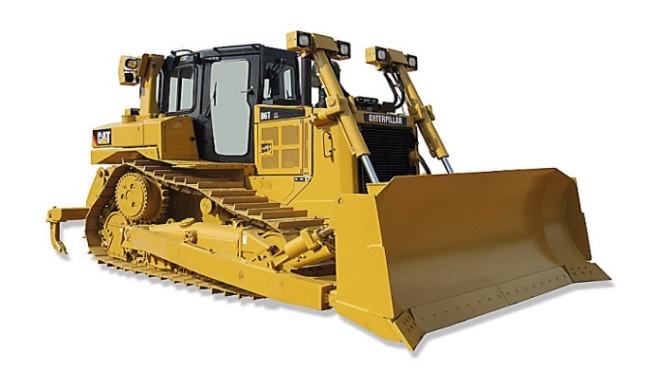 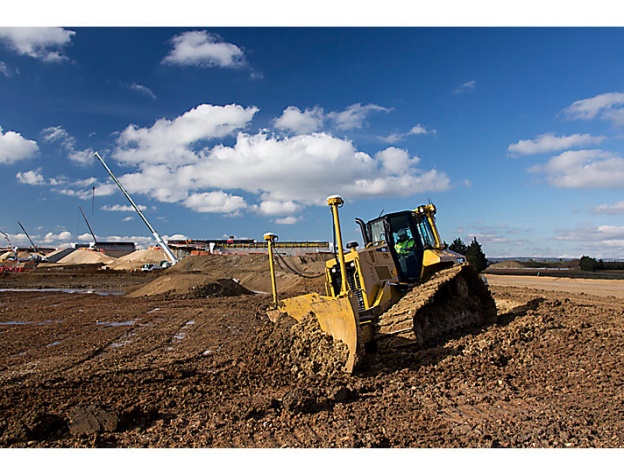 Tractores Topadores D6N CatCARACTERISTICAS TÉCNICAS:MOTOR:Potencia al volante 124.0 kWModelo de motor C7.1 ACERT CatTREN DE RODAJE:Cadena sobre el suelo 2320.0 mmEntrevía 1836.0 mmAltura de la garra: doble garra	35.0 mmAncho de la zapata de cadena: optativo 380.0 mmAncho de la zapata: estándar	480.0 mmPresión sobre el suelo (1): zapata estándar 60.7 kPaPresión sobre el suelo (1): zapata optativa 76.7 kPaRodillos inferiores/zapatas de cadenas: cada lado 6/37Área de contacto sobre el suelo: zapata estándar 2.2 m²Área de contacto sobre el suelo: zapata optativa 1.8 m²Presión sobre el suelo: zapata estándar	59.6 kPaPresión sobre el suelo: zapata optativa	75.3 kPaCAPACIDADES DE LLENADO DE SERVICIO:Tanque de combustible	 265.0 lCUCHARONES:Capacidad: uso general	1.8 m³Cucharones con dientes y segmentos.Ancho: uso general  2485.0 mmCapacidad: Serie Performance	2.1 m³Capacidad: uso múltiple  1.6 m³Ancho: serie Performance 2536.0 mmAncho: uso múltiple 2471.0 mmDIMENSIONES:Alcance a la altura máxima de levantamiento y descarga a 45º	1195.0 mmAltura de la máquina hasta la parte superior de la cabina 3155.0 mmAltura del cucharón en la posición de acarreo	548.0 mmAltura hasta el pasador de articulación del cucharón 3610.0 mmAltura hasta la parte superior del tubo de escape vertical 2804.0 mmAltura total de la máquina, cucharón completamente levantado 4666.0 mmAncho total de la máquina sin cucharón: con cadenas angostas: zapatas de 380 mm (14,9") 2216.0 mmAncho total de la máquina sin cucharón: con cadenas estándar: zapatas de 480 mm (19,7") 2316.0 mmEspacio libre a altura máxima de levantamiento y descarga a 45º  2694.0 mmEspacio libre sobre el suelo  417.0 mmInclinación hacia atrás o descarga máximas, completamente levantado	 52°/53°Inclinación máxima hacia atrás en la posición de acarreo y a nivel del suelo 43°/50°Longitud total de la máquina  6389.0 mmProfundidad de excavación  140.0 mmÁngulo de aproximación de la posición de acarreo 15°Ángulo de nivelación 74°Ángulo de rampa  29°MOTONIVELADORA:Son equipos conformados por una cabina, un sistema de traslación, neumáticos (delanteros y traseros) y un equipo de trabajo (barra de tiro, corona, hoja vertedera situada en el centro de la máquina y bien separada de las ruedas). Utilizándose en terrenos blandos y semiduros.   Su función principal es nivelar el terreno moviendo pequeñas cantidades de tierra a poca distancia, modelar o dar la pendiente necesaria al material en que trabaja. También tiene otras funciones como esparcir el material descargado por los camiones y posterior nivelación, refino de explanadas, mezclar material, mantener vías de tierra ó grava. En definitiva, se considera como una máquina de terminación superficial.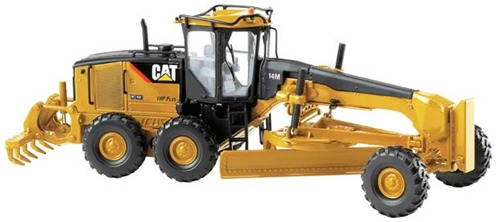 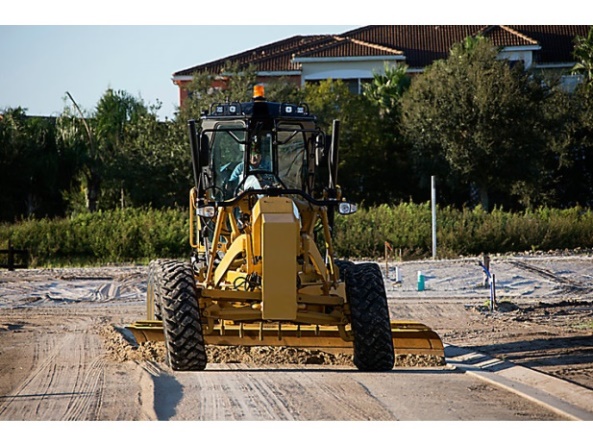 Motoniveladora 140MCARACTERISTICAS TÉCNICAS:MOTOR:Potencia base (1ª marcha): neta 136.0 kWModelo de motor Cat® C7 ACERT™Calibre	110.0 mmCarrera	127.0 mmVelocidad a potencia nominal	2.000 rpmGama de VHP Plus: neta 136 a 174 kW (183 a 233 hp)Par máximo 1159.0 N·mReserva de par  39 %Cilindrada 7.2 lCantidad de cilindros 6Reducción de potencia por altitud 3048.0 mEstándar: velocidad del ventilador: máxima 1.450 rpmEstándar: velocidad del ventilador: mínima 600 rpmEstándar: capacidad ambiental	43.0 °CTemperatura ambiente: velocidad del ventilador, máxima 1.650 rpmTemperatura ambiente: velocidad del ventilador, mínima 600 rpmCapacidad para temperatura ambiente alta  50.0 °CTREN DE FUERZA:Marchas de avance y retroceso	8 velocidades de avance y 6 de retrocesoTransmisión Mando directo, servotransmisión, contraejeFrenos: servicio Discos múltiples en aceiteFrenos: servicio, superficie  23000.0 cm²Frenos: estacionamiento Discos múltiples en aceiteFrenos: secundarios  Sistema de control del circuito dobleSISTEMA HIDRÁULICO:Tipo de circuito	Sistema electrohidráulico con detección de carga y centro cerradoTipo de bomba	Pistón variableRendimiento de la bomba 210.0 l/minPresión máxima del sistema 24150.0 kPaPresión de respaldo 3100.0 kPaESPECIFICACIONES DE OPERACIÓN:Velocidad máxima: avance  46.6 km/hVelocidad máxima: retroceso  36.8 km/hRadio de giro, neumáticos delanteros exteriores  7.6 mGama de dirección: izquierda o derecha  47,5 gradosÁngulo de articulación: izquierda o derecha  20 gradosAvance: 1ª	4.0 km/hAvance: 2ª	5.5 km/hAvance: 3ª	8.0 km/hAvance: 4ª	11.0 km/hAvance: 5ª	17.1 km/hAvance: 6ª	23.3 km/hAvance: 7ª	32.0 km/hAvance: 8ª	46.6 km/hRetroceso: 1ª	3.2 km/hRetroceso: 2ª	6.0 km/hRetroceso: 3ª	8.7 km/hRetroceso: 4ª	13.5 km/hRetroceso: 5ª	25.3 km/hRetroceso: 6ª	36.8 km/hLLENADO DE SERVICIO:Capacidad de combustible  416.0 lSistema de enfriamiento  40.0 lSistema hidráulico: depósito  64.0 lTrans./diferen./mandos finales  64.0 lAceite del motor 25.0 lCaja en tándem (cada una) 64.0 lCaja de cojinete de punta de eje de rueda delantera 0.5 lCaja de motor de giro 7.0 lBASTIDOR:Barra de tiro: ancho  76.2 mmCírculo: diámetro  1530.0 mmCírculo: grosor de la viga de la hoja  40.0 mmBarra de tiro: altura  152.0 mmCírculo: altura	138.0 mmEstructura del bastidor delantero: altura  305.0 mmEstructura del bastidor delantero: ancho  305.0 mmEstructura del bastidor delantero: grosor  16.0 mmEje delantero: altura al centro	571.0 mmEje delantero: inclinación de la rueda, izquierda o derecha 18°Eje delantero: oscilación total por lado	32°TÁNDEM:Altura	506.0 mmAncho	201.0 mmGrosor de la pared lateral: interno	16.0 mmGrosor de la pared lateral: externo	18.0 mmPaso de la cadena impulsora	50.8 mmSeparación del eje de la rueda	1523.0 mmOscilación en tándem: parte delantera hacia arriba  15 gradosOscilación en tándem: parte delantera hacia abajo  25 gradosVERTEDERA:Ancho de la hoja  3.7 mVertedera: altura  610.0 mmVertedera: grosor  22.0 mmRadio del arco	413.0 mmEspacio libre de paso  166.0 mmCuchilla: ancho	 152.0 mmCuchilla: grosor	 16.0 mmCantonera: ancho  152.0 mmCantonera: grosor  16.0 mmTracción de la hoja: peso bruto del vehículo base  11020.0 kgTracción de la hoja: peso bruto del vehículo máximo  14405.0 kgPresión descendente: GVW base  7444.0 kgPresión descendente: peso bruto del vehículo (GVW) máximo	12929.0 kgVertedera: ancho  3.7 mGAMA DE CUCHILLA:Cambio central del círculo: derecho  728.0 mmCambio central del círculo: izquierdo  695.0 mmDesplazamiento lateral de la vertedera: derecha  660.0 mmDesplazamiento lateral de la vertedera: izquierda  510.0 mmÁngulo máximo de posición de la hoja	90 gradosGama de la punta de la hoja: hacia delante  40°Gama de la punta de la hoja: hacia atrás  5°Levantamiento máximo sobre el suelo	480.0 mmProfundidad máxima de corte  715.0 mmAlcance máximo del resalto fuera de los neumáticos: derecha	1978.0 mmAlcance máximo del resalto fuera de los neumáticos: izquierda	1790.0 mmESCARIFICADOR:Profundidad de desgarramiento: máxima  428.0 mmSeparación del soporte del vástago del desgarrador  533.0 mmSoportes del vástago del desgarrador	5Fuerza de penetración	9317.0 kgFuerza de dislocación  11911.0 kgAumento de la longitud de la máquina, viga elevada  919.0 mmDIMESNIONES:Altura: Product Link de la parte superior de la cabina 3378.0 mmLongitud: desde la placa de empuje hasta el desgarrador  10136.0 mmLongitud: desde la placa de empuje hasta el desgarrador retraído  9818.0 mmAltura hasta la parte superior de la cabina  3308.0 mmAncho: neumáticos delanteros exteriores  2511.0 mmLongitud: desde el eje delantero hasta el tándem medio  6123.0 mmLongitud: desde el neumático delantero hasta la parte trasera de la máquina  8754.0 mmLongitud: desde el eje delantero hasta la vertedera  2552.0 mmLongitud: entre ejes en tándem	1523.0 mmAncho: neumáticos traseros exteriores	2511.0 mmAncho: líneas centrales de los neumáticos  2140.0 mmAltura: centro del eje delantero  596.0 mmAltura hasta el tubo de escape vertical	3076.0 mmAltura hasta la parte superior de los cilindros 3040.0 mmEspacio libre sobre el suelo en el eje trasero  339.0 mmPALAS  CARGADORASLas palas cargadoras son un equipo tractor, que tiene un cucharón de gran tamaño en su extremo frontal, montado en orugas o en ruedas, pudiéndonoslo encontrar sobre oruga o rueda (pala cargadora oruga;  pala cargadora rueda).Las operaciones principales de estos tipos de máquinas son excavar, carga, descargar y acarrear o transportar.  Se aplica en construcciones donde exista amplio espacio para maniobrar, en toda obra que requiere de corte, carguío, acareo y descarga de medianos volúmenes de tierra. Es decir, carga de materiales mezcla de materiales, excavación de terreno suelto o blando, apilado de material y carga de material suelto,  deposita el material suelto ya sea en una planta (chancadora, de hormigón, asfalto, recicladora, etc.) o en un lugar de desecho.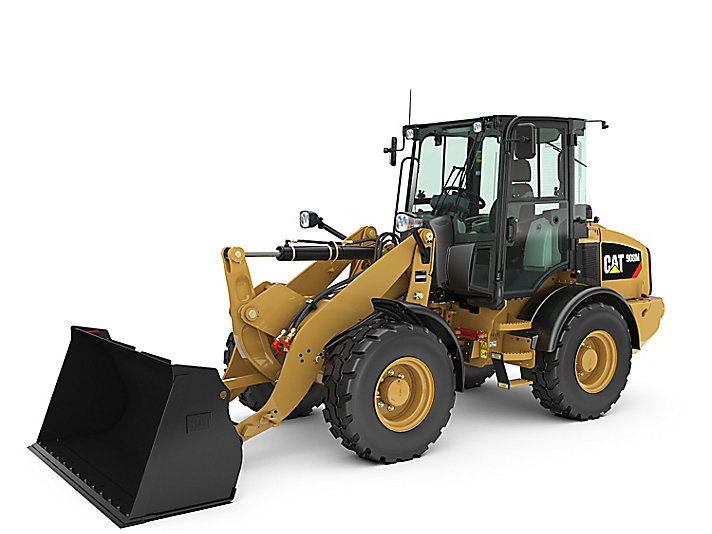 Modelo: 907MCARACTERISTICAS TÉCNICAS:MOTOR:Potencia bruta máxima	  54.6 kWPotencia neta  55.3 KwModelo de motor  C3.3B DIT Cat®*Potencia bruta máxima: ISO 14396 54.6 kWPotencia bruta máxima: ISO 14396 (DIN) 55.0 kWPotencia bruta máxima: SAE J1995 55.0 kWPotencia neta nominal: 2.400 rpm: ISO 9249 (1977)/EEC 80/1269 55.3 kWPotencia neta nominal: 2.400 rpm: SAE J1349	54.7 kWCalibre	94.0 mmCarrera	120.0 mmCilindrada  3.3CUCHARONES:Capacidades del cucharón 0,75 m3  a  1,2 m3  (1,0 yd3 a 1,6 yd3)Material liviano  1.2 m³Uso general 0.9 m³CAPACIDADES DE LLENADO DE SERVICIO:Cárter del motor  11.2 lSistema de enfriamiento  16.5 lSistema hidráulico: incluido el tanque  70.0 lTanque de combustible	52.0 lTanque hidráulico  46.0 lTransmisión: caja de engranajes  8.5 lSISTEMA HIDRÁULICO DEL CARGADORFlujo máximo: bomba del implemento	73.0 l/minFlujo máximo: bomba del implemento: flujo alto de la función auxiliar	116.0 l/minFlujo máximo: bomba del implemento: flujo estándar de la función auxiliar  73.0 l/minMáxima presión de trabajo de la 3ª función  23.5 kPaPresión de alivio: culata de cilindro de inclinación  31.0 kPaPresión de alivio: varilla del cilindro de inclinación  19.0 kPaPresión de trabajo máxima: bomba del implemento  23.5 kPaCilindro de inclinación, doble acción: carrera  417.0 mmCilindro de inclinación, doble acción: diámetro de perforación  90.0 mmCilindro de inclinación, doble acción: diámetro de varilla 55.0 mmCilindro de levantamiento, doble acción: carrera  695.0 mmCilindro de levantamiento, doble acción: diámetro de perforación 75.0 mmCilindro de levantamiento, doble acción: diámetro de varilla  50.0 mmPresión máxima del flujo de refuerzo  22.0 kPaESPECIFICACIONES DE OPERACIÓNCapacidad nominal del cucharón  0.9 m³Ángulo de articulación de la dirección: en cada dirección  39°Alcance: altura máxima de levantamiento y descarga de 45°  714.0 mmCarga límite de equilibrio: giro pleno: ISO 14397-1  3.204 kgCarga límite de equilibrio: recta: ISO 14397-1  3.932 kgCarga máxima de equilibrio a giro pleno  3.405 kgEspacio libre: altura máxima de levantamiento y descarga de 45° 513.0 mmDIMENSIONES CON EL CUCHARÓN (APROXIMADAS):Alcance: cucharón a 45° 820.0 mmAltura: del suelo a la cabina  2.463 mmAltura: espacio libre sobre el suelo  300.0 mmAltura: pasador del cucharón  3.227 mmAncho de la máquina  1.84 mmAncho: centro de rodadura  1.42 mmAncho: cucharón 1.89 mmEspacio libre: cucharón a 45° 2.359 mmEspacio libre: cucharón nivelado  3.035 mmLongitud - Distancia entre ejes	2.17 mmLongitud: total  5.62 mmProfundidad de excavación  107.0 mmTREN DE IMPULSIÓNAvance 1:	10.0 km/hAvance  2:	20.0 km/hAvance alta:	35.0 km/hRetroceso  1:	10.0 km/hRetroceso  2:	20.0 km/hRetroceso alta:  35.0 km/hEQUIPO DE TRANSPORTE:Las máquinas de transporte están diseñadas para el acarreo de material y su respectiva descarga. Poseen una tolva cuya capacidad puede ser al ras o colmada. Las operaciones que realizan son las de cargar (carga Material excedente), acarrear (traslada volúmenes de tierra excavada) y descargar (descargar el material en obra).Nos podemos encontrar  con camiones basculantes, semirremolques basculantes o bañeras, camiones (rígidos y articulados).Las Unidades de acarreo se clasifican de la siguiente manera:1.- Área Urbana:Camiones de transporte para maquinaria,Tracto camión,Camión volqueta.2.- Área Rural:Camiones articulados,Camiones fuera de carretera .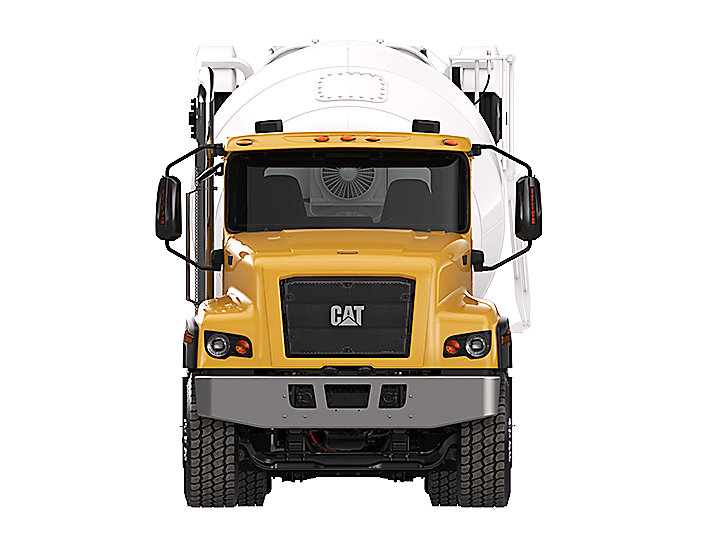 Modelo: CT681CARACTERISTICAS TÉCNICAS:MOTOR:Modelo de motor   Motor Cat® CT13Potencia a 1.700 rpm  365 a 430 hp (268 a 316 kW)Calibre	12.6 cmTipo de motor	Diésel,  4 ciclosCarrera	16.6 cmConfiguración	6 cilindros en líneaCilindrada   12.4 lRelación de compresión  17:1Aspiración  Turbocompresores de doble serie, enfriador intermedio y  posenfriadorSistema de combustión	Inyección directaCapacidad del sistema de lubricación	40.0 lIntervalo de drenaje del refrigerante	600.000 millas (965.606 km)Peso total del motor (seco)  1089.0 kgAncho	94.0 cmAltura	125.0 cmVálvulas  4 válvulas por cilindro, accionadas por leva sobre la culata de cilindroPar máximo a 1.000 rpm  1.550 lb-pie (2.102 N-m)TRANSMISIÓN:Potencia bruta máxima de entrada   410.0 kWPar bruto máximo de entrada	2400.0 N·mModelo de la transmisión  Transmisión  Automática Cat  CX31®Velocidades   6 velocidades de avance y 1 de retrocesoConvertidor de par:   Diseño de aluminio fundido con embrague de trabaEmbragues:  Electrohidráulico completamente modulado, enfriado por aceite, multidiscoVelocidad máxima de entrada:	2.500 rpmLongitud  150.0 cmCapacidad de la toma de fuerza lateral (misma rotación del motor, relación determinada por el adaptador de toma de fuerza)	950.0 N·mCapacidad de toma de fuerza trasera (rotación opuesta del motor a una velocidad del motor de 1,25) 1356.0 N·mLongitud general con opción de retardador	1000.0 mmPeso total (aprox.)  411.0 kgPeso total con opción de retardador  494.0 kgToma de fuerza	Dos sitios laterales y una exclusiva toma de fuerza trasera de alta salida CatEQUIPO DE COMPACTACIÓNMáquina autopropulsada, de gran peso, dotada de uno o varios rodillos o ruedas cuya función consiste en planificar y dar la compacidad requerida al material sobre el cual se desplaza. Todos los compactadores deberán ser autopropulsados, tener inversores del sentido de la marcha de acción suave y estar dotados de dispositivos para mantenerlos húmedos en caso necesario.Nos  encontramos  con dos grandes grupos de máquinas de compactación:Compactadores estáticos:De rodillo liso (consiste en un cilindro de acero con un determinado peso que compacta el material por presión)De rodillo de patas apisonadoras (gran tambor de acero, provistos de salientes que se utiliza para el extendido). >De ruedas neumáticas (se utiliza para compactar mediante neumáticos las mezclas bituminosas en caliente tras su tendido). lisoRodillo patas apisonadorasDe ruedas neumáticasCompactadores vibratorios:De rodillo liso (se utiliza para compactar sub-bases o bien mezclas bituminosas en caliente tras su extendido mediante un rodillo vibratorio).De rodillo de patas apisonadoras (combina el efecto de la vibración con un mayor impacto, siendo 3 veces superior, mejorando los rozamientos internosRodillo lisoRodillo patas apisonadoras .Estos pueden aplicarse en:Autopistas.Carreteras principales.Autovías.Construcción de aeródromos.Carreteras urbanas.Vías de ferrocarril (calzadas duras o balasto para vías de ferrocarril).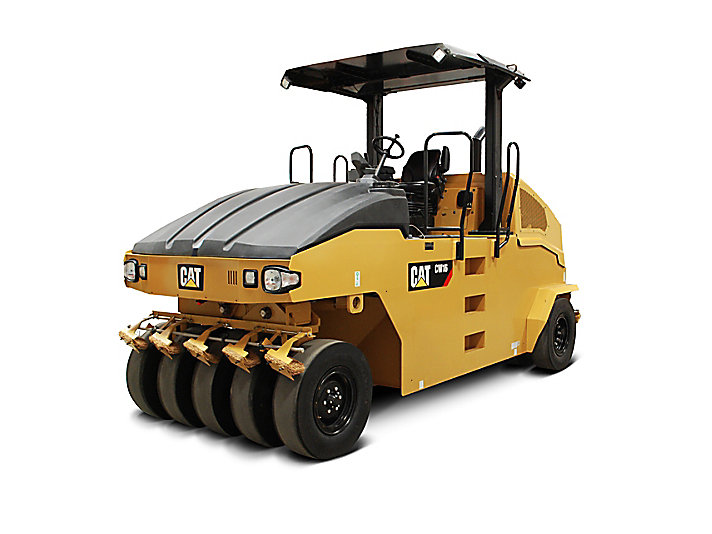 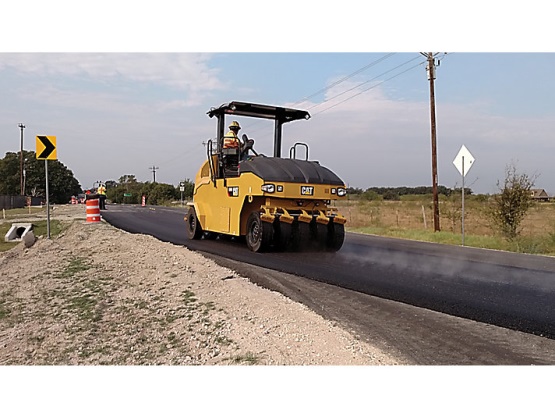 Modelo: CW16CARACTERISTICAS  TÉCNICAS:MOTOR:Potencia bruta	75.0 kWModelo de motor  C3.4BDIMENSIONES:Altura en ROPS	3000.0 mmAltura hasta el volante de dirección  2320.0 mmLongitud total	4290.0 mmCAPACIDADES DE LLENADO DE SERVICIOS:Capacidad del tanque de combustible	146.0 lCapacidad del tanque de rociado de agua   348.0 lESPECIFICACIONES DE OPERACION:Ancho de compactación de 11 ruedas con neumáticos de bandas diagonales  2132.0 mmAncho de compactación de 11 ruedas con neumáticos radiales	2103.0 mmEspacio libre sobre el suelo  267.0 mmRadio de giro: externo	6455.0 mmVelocidad de desplazamiento: máxima	19.0 km/hRadio de giro interior: 11 ruedas  3378.0 mmPESOS:Peso en orden de trabajo: máquina base de 11 ruedas	5300.0 kgPeso en orden de trabajo: 11 ruedas con lastre máximo  14900.0 kgCarga por rueda: 11 ruedas con lastre máximo	1350.0 kgCarga por rueda: máquina base de 11 ruedas  480.0 kg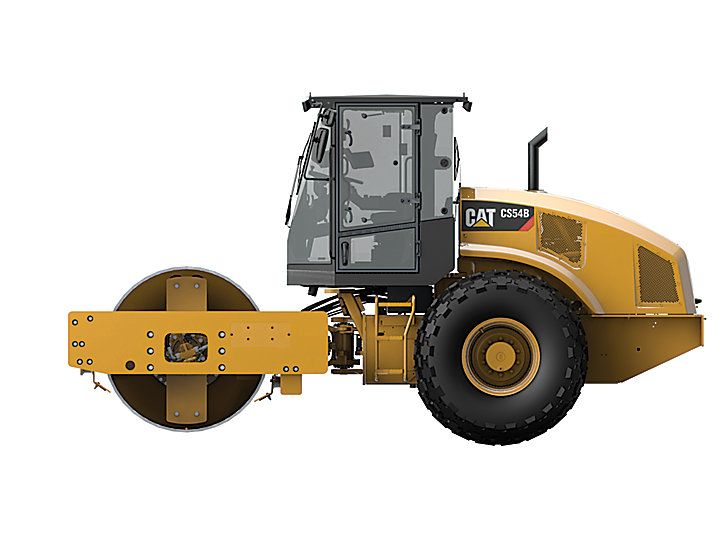 Modelo: CS54BCARACTERISTICAS TÉCNICAS COMPACTADOR RODILLO PATAS APISONADORAS:MOTOR:Potencia bruta	98.0 kWModelo del motor  Cat C4.4 con tecnología ACERTDIMENSIONES:Altura con ROPS/FOPS o con cabina  3.11 mAncho del tambor  2134.0 mmAncho total  2.3 mDistancia entre ejes  2.9 mDiámetro del tambor  1295.0 mmDiámetro del tambor: sobre los pisones   1549.0 mmLongitud total	5.85 mESPECIFICACIONES DE OPERACIÓN:Ancho de compactación  2134.0 mmEspacio libre sobre el suelo  450.0 mmRadio de giro dentro del borde del tambor  3.68 mVelocidad de desplazamiento: máxima	11.0 km/hPESOS:Peso en orden de trabajo con cabina  11135.0 kgPeso en el tambor con ROPS/FOPS  6300.0 kgPeso en el tambor con la cabina  6395.0 kgPeso en orden de trabajo con Estructura de Protección en Caso de Vuelcos (ROPS)/Estructura de Protección Contra Objetos que Caen (FOPS)  10935.0 kgSISTEMA VIBRATORIO:Amplitud nominal: alta	1.9 mmAmplitud nominal: baja	0.88 mmFrecuencia vibratoria: estándar	30,5 Hz (1.830 vpm)Fuerza centrífuga: máxima  266.0 kNFuerza centrífuga: mínima  133.0 kNGama de opciones de frecuencia variable  23,3 - 30,5 Hz (1.400 - 1.830 vpm)CAPACIDADES DE LLENADO DE SERVICIOS:Capacidad del tanque de combustible  242.0 lEQUIPO DE RIEGOEs un equipo que consiste en el riego de la vía pública.  Nos podemos encontrar dos tipos de riegos:Riego sin gravilla: consiste en la aplicación de un ligante bituminoso sobre una capa por medio de una cisterna para ligante.Riego con gravilla: camión cisterna con un depósito de gravilla.Los riegos van acompañados con:Extendedora mecánica (incorporada a un camión o autopropulsada)Apisonado (con neumático)Estos equipos se pueden utilizar en:Autopistas,Carreteras principalesAutovías.Construcción de aeródromos.Carreteras urbanas.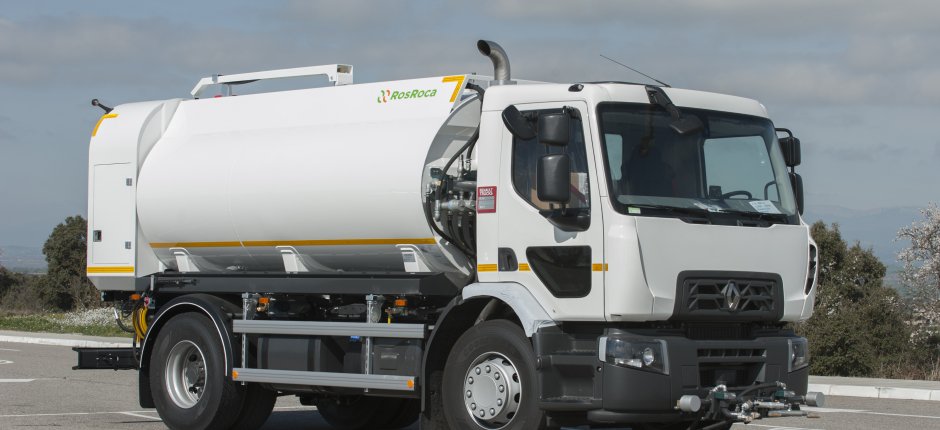 Modelo: Camión de RiegoCaracterísticas:Camión: 4 x 2, motor de 5 cilindros o más, cilindrada no menor de 5000 cm. cúbicos, potencia no menor a 200 cv, sistema Common Rail, turboalimentado, nivel de emisión de gases Euro lll.Caja de Velocidades: de 6 cambios hacia delante y una de retroceso con alta y baja apta para acoplar toma de fuerza. Tipo de dirección mecánica asistida hidráulicamente.Tipo de cabina: simple frontal rebatible, de accionamiento por bomba hidráulica y traba de seguridad por llave, con traba de cierre de parrilla delantera.Sistema eléctrico de 12/24 volt. Panel de instrumentos: con velocímetro , cuenta revoluciones, indicadores de presión de aceite de motor, temperatura líquido del motor, combustible, presión de aire del sistema de freno, horímetro y dispositivo de control de motor, (Vigía), luz y alarma sonora de retroceso. Distancia entre ejes: mayor a 4,5 metros.Sistema de frenos: neumático a tambor o disco, circuito independiente con frenos de motor con al menos dos modalidades de uso por accionamiento del pedal de freno y fija, freno de estacionamiento a resortes sobre su parte posterior con accionamiento manual con indicador luminoso de acción.Tanque para combustible: plástico de 250 litros de capacidad de carga como mínimo. Matafuego: Reglamentario de 5 Kg de polvo químico.Tanque:Tanque plástico reforzado en fibra de vidrioBoca pasa hombreIndicador de nivelRompeolas longitudinales y transversales montado sobre chasis de elevada resistencia.Equipo de riego:Bomba centrifuga de 60.000 litros/hora.Florones de riego con cuerpo y tapa en fundición de acero y cilindro de bronce.Cañería galvanizada de 2 ½ “(pulgadas).Ancho de riego, 16 metros.PAVIMENTADORA O TERMINADORAEs una máquina que distribuye y le da forma al asfalto, la combinación de agregado y un agente aglutinante que se utiliza en la pavimentación de caminos. El asfalto es puesto en un área determinada como una carretera o un estacionamiento por las pavimentadoras  de asfalto, que también terminan la tarea de compactarlo.Existen  extendedoras como:Extendedora de mezclas bituminosas:  el aglomerante asfáltico se trae mediante camiones y son descargadas en la  terminadora, haciendo capas uniformes. Y este tipos de terminadora pueden ser de autopropulsadas (son las que empujan al camón que las alimenta –neumáticas o de oruga-) y las remolcadas (son las que el camión, además de alimentarlas, las empuja).Extendedora de hormigón:   incorporada a esta extendedora va seguida es la enrasadora, la vibradora y la terminadora. Y el equipo de trabajo se utiliza para extender hormigón.En el caso de la TERMINADORA  está formada  por una tolva, un depósito, una cinta, una mezcladora, una barra regadora un tornillo sinfín y la regla.  Se pueden aplicar en:Autopistas,carreteras principales yautovías.Construcción de aeródromos.Carreteras urbanasVías de ferrocarril (calzadas duras o balasto para vías de ferrocarril).Además de las anteriores, la extendedora de hormigón también se puede utilizar en naves y, en general, en la extensión de pavimentos de hormigón.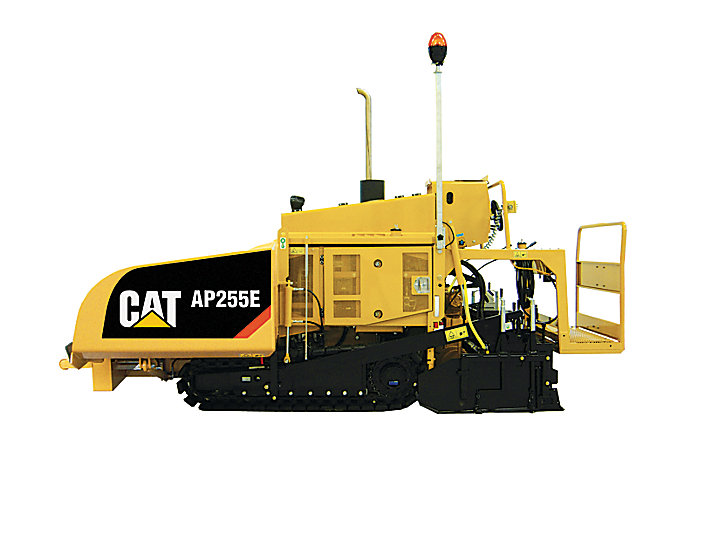 Modelo: AP255ECARACTERISTICAS TÉCNICAS:MOTOR:Potencia bruta	34.1 kWCilindrada  2.21 lModelo del motor  Cat C2.2CAPACIDADES DE LLENADO DE SERVICIOS:Capacidad del tanque de combustible  65.0 lTanque de aceite hidráulico  73.0 lSistema de enfriamiento  17.0 lESPECIFICACIONES DE OPERACIÓN:Ancho estándar de pavimentación  1.400 mm a 2.600 mm (4,6' a 8,5')Ancho mínimo de pavimentación   150.0 mmAncho máximo de pavimentación  3400.0 mmAltura de descarga del camión	0.58 mmAncho de entrada del camión  3.0 mVelocidad máxima de desplazamiento	3.2 km/hVelocidad máxima de pavimentación con reglón vibratorio  33.0 m/minDIMENSIONES:Longitud de contacto de la cadena  1.38 mAltura total  2.5 mmRadio de giro interior  0.7 mAltura de transporte  1.74 mAltura máxima	2.5 mAncho de operación del tractor	3.0 mAncho de transporte, tolvas levantadas, compuertas traseras de reglones conectadas	1.6 mLargo con rodillo de empuje y reglón más grande  4.2 mLongitud con empujador oscilante de rodillos y reglón	4.2 mTOLVAS:Capacidad de la tolva  3.1 m³SISTEMA DE MANDO:Velocidad máxima de pavimentación  33.0 m/minMIXEREs un camión equipado con una hormigonera., es un camión mezclador  que  cuenta con potentes motores, compactas dimensiones y permiten una buena movilidad y maniobrabilidad.Los camiones MIXER  tienen dos funciones  la primera es amasado y la segunda agitado, las cuales se utilizan dependiendo del tipo de planta de hormigón de la que disponga la obra:Si la planta de hormigón es amasadora, el MIXER sólo realiza la función de agitado de la mezcla para que no se disgregue durante el transporte hasta el frente.Si la planta de hormigón es dosificadora, el MIXER además amasa la mezcla durante la carga, y posteriormente realiza la misma función de transporte y agitado hasta el frente.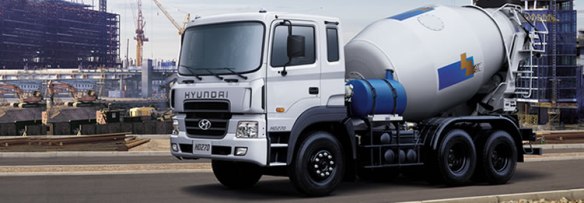 Características:Modelo: Camión Hyundai HD270 MixerMotor Modelo: Hyundai D6CC Powertec Euro IV.6 cilindros en línea 24 válvulas, turbo intercooler.Cilindrada 12.3 Lts.Potencia: 380 hp a 1900rpmInyector bomba EUITransmisión :Modelo. Hyundai H160S66 velocidades con sobre marcha más reversa.2ª a 6ª sincronizadas.Diferencial: 5,571:1Embrague: monodisco seco, diámetro 430mm x 242mm accionamiento servo asistidoDimensiones:Distancia entre ejes: 4.590 mmLargo total: 8.325 mmRadio giro: 7,5 mts.Capacidades (kg):Eje delantero: 7.000Eje trasero: 25.200Total: 32.200Capacidad de carga (kg):Eje delantero: 2.555Eje trasero: 18.005Total: 20.560Tara (kg):Eje delantero: 4.445Eje trasero: 7.195Total: 11.640Mezclador: 6 mts3Sistema eléctrico:Alternador: 24 V/ 80 ABaterías: 2 baterias de 12 V/ 60 ATOPÓGRAFOLa tarea del topógrafo es previa al inicio de un proyecto, es quien realiza un buen levantamiento plani-altimétrico tridimensional previo del terreno y de hechos existentes (elementos inmóviles y fijos al suelo) ya sea que la obra se construya en el ámbito rural o urbano.Modelo: cts11-2r4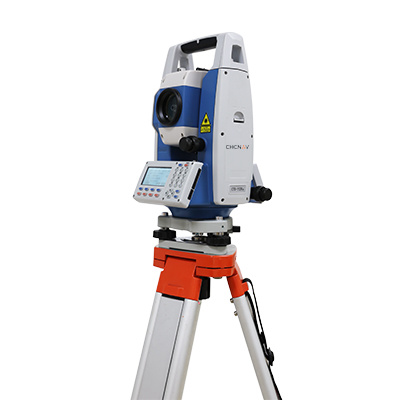 COSTOSCosto horario de la maquinariaEl cálculo del costo horario de la maquinaria es fundamental en cualquier presupuesto y depende de múltiples factores, como lo son el  interés de capital, seguros o impuestos, entre otros.COSTO DE AMORTIZACION.Amortización es el costo que resulta por la disminución del valor original de la maquinaria como consecuencia de su uso para ejecutar trabajos.  Para calcular la Amortización debemos obtener el resultado de la siguiente fórmula:El valor de adquisición es el valor original por el cual el propietario adquirió la maquinaria, el valor de rescate es aquel valor mediante el cual se puede re-vender la maquinaria al final de su vida económica (esto varía entre el 15 y el 25% del valor de adquisición original). La vida económica útil es el periodo con el que una máquina puede trabajar a un buen rendimiento, se calcula en horas de trabajo, para la maquinaria ligera se estiman entre 5,000 y 6,000 horas de trabajo para un periodo de 3 años. En el caso de la maquinaria pesada se estima aproximadamente un total de 10,000 horas de trabajo en un periodo de 5 años.Interés de capital o tasa de interés:El interés de capital invertido (también llamado tasa de interés) podemos definirlo como el interés que paga cualquier empresa o propietario a cualquier entidad bancaria para obtener un crédito y poder adquirir el equipo, de igual forma aunque el propietario adquiera la maquinaria al contado hay que contabilizar este interés y para ello debemos ejecutar la siguiente fórmula:La inversión media anual podemos definirla como el promedio o media anual de los costos de los equipos al final de cada año después de aplicar la amortización y correspondiente depreciación.Una vez que conocemos estos valores podemos hacer la sumatoria y el resultado de ésta  nos dará el costo horario de posesión.COSTO DE OPERACIÓN.El costo de operación de maquinaria o equipo se refiere en sí al costo que supone al constructor o a la empresa el que se trabaje con esa máquina durante una hora, y para ello se toman en cuenta factores y costos que intervienen directamente en el funcionamiento de la misma. Estos factores son los siguientes:Mantenimiento y reparaciónCombustiblesLubricantesMantenimiento y reparación.El costo de mantenimiento y reparación es el valor de entre el 50 y el 70% del valor de adquisición original de la maquinaria o el equipo. El costo de mantenimiento es de alrededor del 25% del valor del factor de mantenimiento, mientras que el costo de los repuestos es de alrededor del 75% del valor del factor de mantenimiento. Para obtener el costo de mano de obra y el costo de repuestos, las fórmulas son las siguientes:Una vez que obtenemos el costo de mano de obra y el costo de repuestos, su sumatoria nos dará el costo total de mantenimiento y reparación.CombustiblesPara calcular la cantidad de combustible que consume la maquinaria o el equipo necesitamos conocer primero una serie de valores que necesitaremos para ejecutar la fórmula que nos dará el costo del combustible, estos valores son:Caballos de fuerza de la maquinaria o equipoCoeficiente de combustible (determinado por la experiencia)Multiplicando estos valores obtendremos la cantidad de combustible utilizado por hora de trabajo, y debe representarse en litros. Para obtener el costo total de combustible simplemente haremos la siguiente multiplicación:LubricantesPara obtener el costo total de los lubricantes necesitamos conocer los siguientes valores:Capacidad del depósito (motor, carter, depósito para aceite hidráulico, etc.) representado en galonesValor de litro de aceite o lubricanteHoras recomendadas para cambio de aceiteUna vez que conocemos estos datos simplemente aplicamos la siguiente fórmula:FiltrosEn el caso de los filtros se estima que su valor oscila entre un 20 y 30% de la suma de los combustibles y lubricantes, para ello haremos la siguiente fórmula:Para obtener el costo horario final simplemente debemos hacer la sumatoria de todos los factores que hemos visto, para ello podemos deducirlo en lo siguiente:Mano de obra
Se presenta el tema de la planificación y el control eficaces de los costos de mano de obra, que son ingredientes esenciales de un programa global de planificación y control de utilidades. En este intervienen los costos de mano de obra que comprende todos los desembolsos relativos a los empleados, desde los ejecutivos hasta los trabajadores. Los costos de mano de obra directa incluyen los salarios pagados a los trabajadores que laboran de manera directa sobre los productos de la compañía, en tanto que los empleados que no trabajan directamente sobre los productos. En este presupuesto los costos de mano de obra directa, se tiene que estimar tanto la cantidad de mano de obra que se requerirá como la cuota que se pagara por hora para las distintas clases de trabajo. La mano de obra indirecta comprende los salarios que se pagan a los empleados que trabajan en una producción especifica al igual que los costos de los materiales directos, estos pueden identificarse de manera directa con una producción específica y se definen como costos directos, los costos de mano de obra indirecta incluyen los demás costos de trabajo, como son los sueldos de supervisión y los salarios que se pagan a quienes hacen herramientas, hay personal de reparaciones, almacenistas y vigilantes. Los costos combinados de material y de la mano de obra directa, se conocen, en general, como costos primos del producto. Para los fines del plan anual de utilidades, el presupuesto de mano de obra directa debe desarrollarse por áreas o centros de responsabilidad, subperiodos y productos básicamente son tres los métodos que se emplean para desarrollar el presupuesto de mano de obra directa:1.-Estimar las horas estándar de mano de obra directa requerida por cada unidad de los distintos productos. Estimar después las cuotas promedio de salario por departamento, centro de costos u operación, multiplicar el tiempo por unidad de producto, con la cuota promedio de salario por hora, obteniéndose de esta manera el costo de mano de obra directa por unidad de producción.2.-Estimar las razones de la mano de obra directa para alguna medida de la producción que puede planificarse de manera realista.3.-Desarrollar tablas de personal con indicaciones de las necesidades de personal por la mano de obra directa por cada centro de responsabilidad.Planificación de de las horas de mano de directaLas condiciones internas determinaran si es factible relacionar la producción planificada para un departamento productivo de la mano de obra directa. Se pueden aplicar cuatro métodos en la planificación de los tiempos estándar de mano de obra directa:1.-Estudio de tiempo y movimientos.2.-Costos estándar.3.-Estimación directa por los supervisores. 4.-Estimaciones estadísticas de grupos de asesoría.Cantidad de operarios con los que se contará para el desarrollo de la actividad:Ingeniero Civil: Ingeniero que se dedica al diseño, construcción y conservación de obras públicas, como autovías, puentes, embalses, etc.Administrativo: es aquella persona que se encarga de llevar un control tanto en la compra de la materia prima como el control de los operarios.Capataz de Obra: es el responsable del equipo de operarios al que se asigna la ejecución material de un trabajo de obra determinado. En una obra pequeña, las funciones del encargado y el capataz suelen recaer en una misma persona.Pañolero: su actividad consiste en administrar la bodega en donde se encuentran las herramientas de trabajo, artículos de medición y material fungible. Se encarga de mantener un orden  y cuida que nos e produzca un quiebre de stock de los materiales de degaste  y que las herramientas se mantengan en buen estado.Obrero (oficial): es aquella persona que tiene más conocimiento que el operario ayudante  en el desarrollo de la actividad.Obrero (ayudantes): son aquellos que realizan las actividades que le son asignadas por el capaz de la obra, su función consiste en ayudar a los obreros oficiales en lo que éstos necesiten.Sereno: persona encarga de cuidar tanto las maquinarias, las herramientas, materiales e instalaciones. Por lo general su actividad se desarrolla en el horario nocturno.Maquinistas: son aquellos que se encargan de conducir las maquinas que se utilizan para dicha actividad.PRESUPUESTOSTIPOS DE MÁQUINASCamión mixerAmortizaciónCosto de compra: 120.000 dólaresValor de venta usado: 24.000 dólaresEl equipo se amortiza en 1.000.000 km(120000-24000)/ 1000000 =0,096  dólares por kmMantenimiento:Se considera el 50% de la amortización0,048 dólares por kmMano de Obra.9/50 = 0,18 dólares por km.9 U$S * 8Hs/dia= 72U$S/Dia72 U$S/Dia * 20 dias= 1440 U$S /mes1440 [U$S /mes ] / 10000 [km/mes]0.144 U$S /KmCombustible:El motor tiene 380 HPEl consumo promedio es de 21litros/100 km(21/100) [l/km] x1.0 dólar/l= 0.21 dólares/km.Lubricantes, aditivos, refrigerantes, filtros y otros:Se toma el 35% del gasto del combustible.0,21x0.35=0,08 dolares por km
  Intereses: si se compra con un crédito a 10 años.4.7 dolares por km / 50 km/h =0.094 dolares por kmCubiertas:El cambio de cubiertas tiene un costo de 1800 dólares1800 dol/70.000: 0,0257 dolares por km.Patente.0.15 dólares por km (proporcional al costo)Seguros contra terceros y destrucción total:1000 dólares /año (en 100.000 km/año) : 0,010 dólares por kmImpuestos: valor de referencia proporcional :
  33.317,20 pesos / año865.4 dólares / año865 dólares-año/100000 km/año= 0.086 dólares/kmEstacionamiento y cuidado el equipo:0.5 dólar por km.Limpieza:029/50= 0.0058 dólares por horaCosto Total: 1,63 dólares por kmExcavadoraAmortizaciónCosto de compra: 230.000 dólaresValor de venta usado: 46.000 dólaresEl equipo se amortiza en 10.000 horas(230.000-46.000)/ 10.000 = 18,4 dólares por horaMantenimiento:Se considera el 50% de la amortización9,2 dólares/horaMano de Obra.9 dólares por hora.1.5x9=13,5 dólares por horaCombustible:El motor tiene 192 HP192HPx0.12(l/hp)x1.0 dólar/l=23,04 dólares por horaLubricantes, aditivos, refrigerantes, filtros y otros:Se toma el 35% del gasto del combustible.23,04x0.35=8,06 dólares por hora
  Tren Rodante :El cambio de tren rodante tiene un costo de 18.000 dólares18.000 dol/4000: 4,5 dólares por hora.Patente.0,15 dólares por hora (proporcional al costo)Seguros contra terceros y destrucción total:2300 dólares /año (en 1000 horas de trabajo) :2,3 dólares por horaImpuestos: valor de referencia proporcional :
  4 dólares por horaEstacionamiento y cuidado el equipo:0,5  dólar por hora.Limpieza:0.29 dólares por hora.Costo Total: 83,94 dólares por horaTopadoraAmortizaciónCosto de compra: 130.000 dólaresValor de venta usado: 26.000 dólaresEl equipo se amortiza en 10.000 horas(130.000-26.000)/ 10.000 = 10,4 dólares por horaMantenimiento:Se considera el 50% de la amortización5,2 dólares por horaMano de Obra.9 dólares por hora.1,5x9=13,5 dólares por horaCombustible:El motor tiene 154 HP154HPx0.12(l/hp)x1.0 dólar/l=18,48 dólares por horaLubricantes, aditivos, refrigerantes, filtros y otros:Se toma el 35% del gasto del combustible.18,48x0.35=6,5 dólares por hora
  Tren rodante:El cambio de tren rodante tiene un costo de 15.000 dólares15.000 dol/4000: 3,75 dólares por horaPatente.0,25 dólares por hora (proporcional al costo)Seguros contra terceros y destrucción total:1300 dolares /año (en 1000 horas de trabajo) :1,3 dólares por horaImpuestos: valor de referencia proporcional :
  2 dólares por horaEstacionamiento y cuidado el equipo:0,5  dólar por hora.Limpieza:0,29 dólares por hora.Costo Total: 62,17 dólares por horaMotoniveladoraAmortizaciónCosto de compra: 140.000 dólaresValor de venta usado: 34.000 dólaresEl equipo se amortiza en 10.000 horas(140.000-34.000)/ 10.000 = 10,6 dólares por horaMantenimiento:Se considera el 50% de la amortización5,3 dólares por horaMano de Obra.9 dólares por hora.1,5x9=13,5 dólares por horaCombustible:El motor tiene 182 HP182HPx0.12(l/hp)x1.0 dólar/l=21,84  dólares por horaLubricantes, aditivos, refrigerantes, filtros y otros:Se toma el 35% del gasto del combustible.21.84x0.35=7,6 dólares por hora
  Cubiertas:El cambio de cubiertas tiene un costo de 6000 dólares6000 dol/4000: 1.5 dólares por horaPatente.0,25 dólares por hora (proporcional al costo)Seguros contra terceros y destrucción total:1400 dólares /año (en 1000 horas de trabajo) :1,4 dólares por horaImpuestos: valor de referencia proporcional :
  3,4 dólares por horaEstacionamiento y cuidado el equipo:0,25 dólares por hora.Limpieza:0,29 dólares por hora.Costo Total: 65,93 dólares por horaPala cargadoraAmortizaciónCosto de compra: 100.000 dólaresValor de venta usado: 28.000 dólaresEl equipo se amortiza en 10.000 horas(100.000-28.000)/ 10.000 = 7,2 dólares por horaMantenimiento:Se considera el 50% de la amortización3,6 dólares por horaMano de Obra.9 dólares por hora.1,5x9=13,5 dólares por horaCombustible:El motor tiene 73 HP73HPx0.12(l/hp)x1.0 dólar/l= 8,76 dólares por horaLubricantes, aditivos, refrigerantes, filtros y otros:Se toma el 35% del gasto del combustible.8.76x0.35=3,1 dólares por hora
  Intereses: si se compra con un crédito a 10 años.2,5 dólares por horaCubiertas:El cambio de cubiertas tiene un costo de 6000 dólares6000 dol/4000: 1,5 dólares por horaPatente.0,25 dólares por hora (proporcional al costo)Seguros contra terceros y destrucción total:1000 dólares /año (en 1000 horas de trabajo) :1 dólares por horaImpuestos: valor de referencia proporcional :
  2,3 dólares por horaEstacionamiento y cuidado el equipo:0,5  dólar por hora.Limpieza:0,29 dólares por hora.Costo Total: 44,5 dólares por horaCamión Volcador

  AmortizaciónCosto de compra: 200.000 dólaresValor de venta usado: 40.000 dólaresEl equipo se amortiza en 1.000.000(200.000-40.000)/ 1.000.000 = 0,16 dólares por kmMantenimiento:Se considera el 50% de la amortización0,08 dólares por kmMano de Obra.9/50=0,18 dólares por km.9 U$S * 8Hs/dia= 72U$S/Dia72 U$S/Dia * 20 dias= 1440 U$S /mes1440 [U$S /mes ] / 10000 [km/mes]0,144 U$S /KmCombustible:El motor tiene 380 HPEl consumo promedio es de 21litros/100 km(21/100) [l/km] x1.0 dólar/l= 0,21 dólares/km.Lubricantes, aditivos, refrigerantes, filtros y otros:Se toma el 35% del gasto del combustible.0,21x0.35=0,08 dólares por km
  Intereses: si se compra con un crédito a 10 años.4.7 dol/hora /50 kmh =0,094 dólares por kmCubiertas:El cambio de cubiertas tiene un costo de 1800 dólares1800 dol /70.000 km= 0,0257 dólares por km
  Patente:0,015 dólares por km (proporcional al costo)Seguros contra terceros y destrucción total:2000 dólares /año (en 100.000 km/año) : 0,02 dólares por kmImpuestos: valor de referencia proporcional :
  33.317,20 pesos / año865.4 dólares / año865 dólares-año/100000 km/año= 0,086 dólares/kmEstacionamiento y cuidado el equipo:0,5  dólar por km.Limpieza:0,29/50= 0,0058 dólares por horaCosto Total: 1,6 dólares por kmEquipo de compactaciónAmortizaciónCosto de compra: 85.714 dólaresValor de venta usado: 17.142,8 dólaresEl equipo se amortiza en 10.000 horas(68.571-13.714,2)/ 10.000 = 5,48 dólares por horaMantenimiento:Se considera el 50% de la amortización2,7 dólares por horaMano de Obra.9 dólares por hora.1,5x9=13,5 dólares por horaCombustible:El motor tiene 100 HP100HPx0.12(l/hp)x1.0 dólar/l=12 dólares por horaLubricantes, aditivos, refrigerantes, filtros y otros:Se toma el 35% del gasto del combustible.18,48x0.35=4,2 dólares por horaCubiertas:El cambio de cubiertas tiene un costo de 6000 dólares6000 dol/4000: 1,5 dólares por horaPatente.0,25 dólares por hora (proporcional al costo)Seguros contra terceros y destrucción total:1000 dólares /año (en 1000 horas de trabajo) :1 dólares por horaImpuestos: valor de referencia proporcional :
  2,0 dólares por horaEstacionamiento y cuidado el equipo:0,5 dólar por hora.Limpieza:0,29 dólares por hora.Costo Total:42,92 dólares por hora

Compactador pata de cabraAmortizaciónCosto de compra: 160.000 dólaresValor de venta usado: 45.000 dólaresEl equipo se amortiza en 10.000 horas(160.000-45.000)/ 10.000 =11,5 dólares por horaMantenimiento:Se considera el 50% de la amortización5,75 dólares por horaMano de Obra.9 dólares por hora.1,5x9=13,5 dólares por horaCombustible:El motor tiene 220 HP220HPx0.12(l/hp)x1.0 dólar/l=26,4 dólares por horaLubricantes, aditivos, refrigerantes, filtros y otros:Se toma el 35% del gasto del combustible.26,4x0.35=9,24 dólares por hora
  Patas de cabra:El cambio de patas de cabra tiene un costo de 24.000 dólares24.000 dol/6000: 4 dólares por horaPatente.0,30 dólares por hora (proporcional al costo)Seguros contra terceros y destrucción total:1600 dólares /año (en 1000 horas de trabajo) :1,6 dólares por horaImpuestos: valor de referencia proporcional :
  3,4 dólares por horaEstacionamiento y cuidado el equipo:0,5  dólar por hora.Limpieza:0,29 dólares por hora.Costo Total: 87,98 dólares por horaPavimentadoraAmortizaciónCosto de compra: 350.000 dólaresValor de venta usado: 70.000 dólaresEl equipo se amortiza en 10.000 horas(350.000-70.000)/ 10.000 = 28 dólares por horaMantenimiento:Se considera el 50% de la amortización14 dólares por horaMano de Obra.9 dólares por hora.1,5x9=13,5 dólares por horaCombustible:El motor tiene 300 HP300HPx0.12(l/hp)x1.0 dólar/l= 36 dólares por horaLubricantes, aditivos, refrigerantes, filtros y otros:Se toma el 35% del gasto del combustible.36x0.35=12,6 dólares por horaCubiertas:El cambio de cubiertas tiene un costo de 6000 dólares6000 dol/4000: 1,5 dólares por horaPatente.0,5 dólares por hora (proporcional al costo)Seguros contra terceros y destrucción total:3350 dolares /año (en 1000 horas de trabajo) :3,35 dolares por horaImpuestos: valor de referencia proporcional :
  4,3 dólares por horaEstacionamiento y cuidado el equipo:0,5  dólar por hora.Limpieza:0,29 dólares por hora.Costo Total: 114,54 dólares por horaCamión de riegoAmortizaciónCosto de compra: 115.000 dólaresValor de venta usado: 28.750 dólaresEl equipo se amortiza en 1.000.000(115.000-28.750)/ 1.000.000 =0,086  dólares por kmMantenimiento:Se considera el 50% de la amortización0,043 dólares por kmMano de Obra.9/50 =0,18 dólares por km.9 U$S * 8Hs/dia= 72U$S/Dia72 U$S/Dia * 20 dias= 1440 U$S /mes1440 [U$S /mes ] / 10000 [km/mes]0,144 U$S /KmCombustible:El motor tiene 250 HPEl consumo promedio es de 21litros/100 km(21/100) [l/km] x1.0 dólar/l= 0,21 dólares/km.Lubricantes, aditivos, refrigerantes, filtros y otros:Se toma el 35% del gasto del combustible.0,21x0.35=0,08 dólares por km
  Intereses: si se compra con un crédito a 10 años.2,2 dólares por km / 50 km/h =0,044 dólares por kmCubiertas:El cambio de cubiertas tiene un costo de 1800 dólares1800 dol/70.000: 0,0257 dolares por kmPatente.0,25 dólares por km (proporcional al costo)Seguros contra terceros y destrucción total:1000 dólares /año (en 100.000 km/año) : 0,01 dólares por kmImpuestos: valor de referencia proporcional :
  33.317,20 pesos / año865.4 dolares / año865 dólares-año/100000 km/año= 0,086 dólares/kmEstacionamiento y cuidado el equipo:0,5  dólar por km.Limpieza:0,29 dólares por km.Costo Total: 1,94 dólares por kmGualeyán entre Tala y Los AlisosJuncal entre Las Camelias y Los Alisoslas Acacias entre Las Camelias y Los AlisosCaragautá entre Los Nogales y Los AlisosLos Talas entre los Paraisos y las AcaciasLos Peregrinos  entre Los Juncal y las AcaciasLos Nogales entre Gualeyán y JuncalLos Nogales entre Las Acacias y CaraguatáLos Hebreos  entre Los Juncal y las AcaciasLos Aromos entre Los Gualeyán y CaraguatáAguariguay entre Gualeyán y Palmar YatayLos Alisos entre Gualeyán y Palmar YatayMovilización,desmovilización de  equipos ,instalación del obrador1Movimiento de suelosm3Desmontem321879,340Terraplenm3872,20Subrasante  compactadam242315,00Sub-base de ripio cemento 7 %m38463,00Pavimentom242315,00MáquinaModeloExcavadora313FTopadoraD6N CatMotoniveladora140MPalas Cargadoras907MEquipo de TransporteCT681Equipo de CompactaciónCW16Compactación RodilloCS54BEquipo de RiegoCamión de riegoPavimentadorasAP255ECamion MixerCamión Hyundai HD270 MixerTopógrafocts11-2r4Control cada 1000 HsEquipos VialesNahuel Bello CioccaNahuel Bello CioccaNahuel Bello CioccaNahuel Bello CioccaControl cada 1000 HsEquipos VialesEstadoEstadoEstadoEstadoControl cada 1000 HsEquipos VialesBienRegularMalObservacionesControl y calibración de las válvulas de alivio en sistema  Hidráulico.Control sistema transmisión, sacar muestra de aceite de transmisión.Situación aceite diferencial, inspección de fugas en el mismo.Cambio aceite mandos finales (motoniveladora, tractor)Cambio aceite en eje delantero (retroexcavadora)Control en sistema eléctrico: medir corriente de carga, arranque en alternador, medir voltaje carga, inspeccionar estados soportes sujeción.Lubricación en cojinetes de las ruedas.Inspección estado rodamientos y retenes en ruedas, desmontaje del turbo cargador, revisión juego axial y radial, estado de los cojinetes, control de balanceo al eje, control y ajuste múltiple y salida tuberías escape.Toma muestra de líquido refrigerante del motor, para control de su estado y sistema de enfriamiento.Lubricación con grasa juntas universales y palanca del freno del embrague  principal (tractor)Lubricación con grasa cojinetes del eje de control de los embragues de dirección (tractor)Chequeo de las conexiones en la unión articulada (compactador)Cambio aceite en el diferencial (compactador y tractor.)Cambio aceite a los planetarios (compactador)Cambio aceite a los rodamientos de vibración (compactador)Limpieza en malla del filtro de bomba de combustible (compactador)PLANILLA DE REPACIONES  (MANTENIMIENTO PREVENTIVO)PLANILLA DE REPACIONES  (MANTENIMIENTO PREVENTIVO)PLANILLA DE REPACIONES  (MANTENIMIENTO PREVENTIVO)PLANILLA DE REPACIONES  (MANTENIMIENTO PREVENTIVO)PLANILLA DE REPACIONES  (MANTENIMIENTO PREVENTIVO)Equipo:Chofer:Chofer:Obra:Obra:Fecha:Total de Hs-km:Total de Hs-km:Total de Hs-km:Total de Hs-km:Área de ejecución del trabajo:Metalúrgica:Mecánica:Mecánica:Eléctrica:Prioridad del equipo:Alta:Media:Media:Baja:Mecánico encargado de la tarea:Mecánico encargado de la tarea:Mecánico encargado de la tarea:Mecánico encargado de la tarea:Mecánico encargado de la tarea:Tiempo empleado de ejecuciónHoras:Horas:Días:Días:Rotura: ………………………………………………………………………………………………………………………………………………………………………………………………………………………………………………………………………………Reparación realizada: ………………………………………………………………………………………………………………………………………………………………………………………………………………………………………………………………………………………………………………………………………………………………………………………………………………………………………………………………………………………………………………………………………………………………………………………………………………………………………………………………………………………………………………………………………………………………………………………………………………………………………………………………………………………………………………………………………………………………………………………………………………………………………………………………………………………………………………………………………………………………………………………………………………………………………………………………………Observaciones: ………………………………………………………………………………………………………………………………………………………………………………………………………………………………………………………………………………………………………………………………………………………………………………………………………………………Materiales- Repuestos empleados: Tomar registro cantidad usada:…………………………………………………………………………………………………………………………………………………………………………………………………………………………………………………………………………………………………………………………………………………………………………………………………………………………………………………………………………………………………………………………………………………...Posible causa de origen de la falla o rotura: ……………………………………………………………………………………………………………………………………………………………………………………………………………………………………………………………………………...………………………………………………….Firma y aclaración Responsable deMecánicos……………………………………Firma Conformidad delOperario……………………………Firma y aclaración responsable de MantenimientoPLANILLA DE REPACIONES  (MANTENIMIENTO CORRECTIVO)PLANILLA DE REPACIONES  (MANTENIMIENTO CORRECTIVO)PLANILLA DE REPACIONES  (MANTENIMIENTO CORRECTIVO)PLANILLA DE REPACIONES  (MANTENIMIENTO CORRECTIVO)PLANILLA DE REPACIONES  (MANTENIMIENTO CORRECTIVO)Equipo:Chofer:Chofer:Obra:Obra:Fecha:Total de Hs-km:Total de Hs-km:Total de Hs-km:Total de Hs-km:Área de ejecución del trabajo:Metalúrgica:Mecánica:Mecánica:Eléctrica:Prioridad del equipo:Alta:Media:Media:Baja:Mecánico encargado de la tarea:Mecánico encargado de la tarea:Mecánico encargado de la tarea:Mecánico encargado de la tarea:Mecánico encargado de la tarea:Tiempo empleado de ejecuciónHoras:Horas:Días:Días:Rotura: ………………………………………………………………………………………………………………………………………………………………………………………………………………………………………………………………………………Reparación realizada: ………………………………………………………………………………………………………………………………………………………………………………………………………………………………………………………………………………………………………………………………………………………………………………………………………………………………………………………………………………………………………………………………………………………………………………………………………………………………………………………………………………………………………………………………………………………………………………………………………………………………………………………………………………………………………………………………………………………………………………………………………………………………………………………………………………………………………………………………………………………………………………………………………………………………………………………………………Observaciones: ………………………………………………………………………………………………………………………………………………………………………………………………………………………………………………………………………………………………………………………………………………………………………………………………………………………Materiales- Repuestos empleados: Tomar registro cantidad usada:…………………………………………………………………………………………………………………………………………………………………………………………………………………………………………………………………………………………………………………………………………………………………………………………………………………………………………………………………………………………………………………………………………………...Posible causa de origen de la falla o rotura: ……………………………………………………………………………………………………………………………………………………………………………………………………………………………………………………………………………...………………………………………………….Firma y aclaración Responsable deMecánicos……………………………………Firma Conformidad delOperario……………………………Firma y aclaración responsable de MantenimientoLOGÍSTICALOGÍSTICALOGÍSTICALOGÍSTICALOGÍSTICALOGÍSTICALOGÍSTICALOGÍSTICALOGÍSTICAPARTE DIARIO DE EQUIPOPARTE DIARIO DE EQUIPOPARTE DIARIO DE EQUIPOPARTE DIARIO DE EQUIPOPARTE DIARIO DE EQUIPOPARTE DIARIO DE EQUIPOPARTE DIARIO DE EQUIPOFECHA:     /     /FECHA:     /     /Obra:Equipo:Obra:Equipo:Obra:Equipo:Obra:Equipo:Operador:Operador:Operador:Horas/KmHoras/KmObra:Equipo:Obra:Equipo:Obra:Equipo:Obra:Equipo:Operador:Operador:Operador:Inicial:Inicial:HorariosHorariosHorariosTarea realizadaTarea realizadaTarea realizadaÍtem de obraControlCantidadDesdeHastaHastaGas OilAceite HidráulicoAceite MotorAceite transmisiónLíquido refrigeranteEngraseHoras de ParoHoras de ParoHoras de ParoMotivoMotivoMotivoLimpieza FiltroEstado NeumáticosEsfuerzoEsfuerzoSuaveNormalseveroObservaciones:Operador Equipo                                             Jefe de ObraObservaciones:Operador Equipo                                             Jefe de ObraObservaciones:Operador Equipo                                             Jefe de ObraObservaciones:Operador Equipo                                             Jefe de ObraObservaciones:Operador Equipo                                             Jefe de ObraObservaciones:Operador Equipo                                             Jefe de ObraObservaciones:Operador Equipo                                             Jefe de ObraObservaciones:Operador Equipo                                             Jefe de ObraObservaciones:Operador Equipo                                             Jefe de ObraParte de MantenimientoParte de MantenimientoParte de MantenimientoParte de MantenimientoParte de MantenimientoParte de MantenimientoParte de MantenimientoParte de MantenimientoParte de MantenimientoParte de MantenimientoParte de MantenimientoParte de MantenimientoParte de MantenimientoParte de MantenimientoParte de MantenimientoParte de MantenimientoParte de MantenimientoParte de MantenimientoParte de MantenimientoParte de MantenimientoParte de MantenimientoNúmero:Número:Número:Fecha:Fecha:Fecha:Maquina:Maquina:Maquina:Maquina:Fecha Inicial:Fecha Inicial:Fecha Inicial:Rutina:Rutina:Rutina:Rutina:Fecha Final:Fecha Final:Fecha Final:Horómetro:Horómetro:Horómetro:Justificacion TécnicaJustificacion TécnicaJustificacion EconómicaJustificacion EconómicaTarea :                                                                   Pieza:                                          Descripción:Tarea :                                                                   Pieza:                                          Descripción:Tarea :                                                                   Pieza:                                          Descripción:Tarea :                                                                   Pieza:                                          Descripción:Tarea :                                                                   Pieza:                                          Descripción:Tarea :                                                                   Pieza:                                          Descripción:Tarea :                                                                   Pieza:                                          Descripción:Producto:                                Cantidad:        Unidad:                                     Descripción:Producto:                                Cantidad:        Unidad:                                     Descripción:Producto:                                Cantidad:        Unidad:                                     Descripción:Producto:                                Cantidad:        Unidad:                                     Descripción:Producto:                                Cantidad:        Unidad:                                     Descripción:Producto:                                Cantidad:        Unidad:                                     Descripción:Producto:                                Cantidad:        Unidad:                                     Descripción:RUTINAS POR MAQUINASRUTINAS POR MAQUINASRUTINAS POR MAQUINASRUTINAS POR MAQUINASRUTINAS POR MAQUINASRUTINAS POR MAQUINASMAQUINA:  CAT 907MMAQUINA:  CAT 907MMAQUINA:  CAT 907MDESCRIPCION:DESCRIPCION:DESCRIPCION:DESCRIPCION ADICIONAL:DESCRIPCION ADICIONAL:DESCRIPCION ADICIONAL:RUTINA:  Cambio de Bateria                                                                                        A  SolicitudRUTINA:  Cambio de Bateria                                                                                        A  SolicitudRUTINA:  Cambio de Bateria                                                                                        A  SolicitudPeriodicidad:                                                                                                                     Preaviso:Periodicidad:                                                                                                                     Preaviso:Periodicidad:                                                                                                                     Preaviso:Pieza:                                                               Tarea:Pieza:                                                               Tarea:Pieza:                                                               Tarea:RUTINA: Cambio de Repuestos                                                                                  A  SolicitudPeriodicidad:                                                                                                                     Preaviso:Pieza:                                                               Tarea:Pieza:                                                               Tarea:Pieza:                                                               Tarea:RUTINA: Cambio de Correa                                                                                         A  SolicitudPeriodicidad:                                                                                                                     Preaviso:Periodicidad:                                                                                                                     Preaviso:Periodicidad:                                                                                                                     Preaviso:Pieza:                                                               Tarea:Pieza:                                                               Tarea:Pieza:                                                               Tarea:RUTINA: Carga de Gasoil                                                                                               A  SolicitudRUTINA: Carga de Gasoil                                                                                               A  SolicitudRUTINA: Carga de Gasoil                                                                                               A  SolicitudPeriodicidad:                                                                                                                     Preaviso:Periodicidad:                                                                                                                     Preaviso:Periodicidad:                                                                                                                     Preaviso:Pieza:                                                               Tarea:Pieza:                                                               Tarea:Pieza:                                                               Tarea:RUTINA: PM - CAT 907M                                                                                                A  SolicitudRUTINA: PM - CAT 907M                                                                                                A  SolicitudRUTINA: PM - CAT 907M                                                                                                A  SolicitudPeriodicidad:       0                                                                                                            Preaviso:Periodicidad:       0                                                                                                            Preaviso:Periodicidad:       0                                                                                                            Preaviso:Pieza:                                                               Tarea:Pieza:                                                               Tarea:Pieza:                                                               Tarea:RUTINA: PM1 - CAT 907M                                                                                              Preventivo:RUTINA: PM1 - CAT 907M                                                                                              Preventivo:RUTINA: PM1 - CAT 907M                                                                                              Preventivo:Periodicidad:       250                                                                                                       Preaviso:Periodicidad:       250                                                                                                       Preaviso:Periodicidad:       250                                                                                                       Preaviso:Pieza:                                                               Tarea:Pieza:                                                               Tarea:Pieza:                                                               Tarea:RUTINA: PM2 - CAT 907M                                                                                              Preventivo:RUTINA: PM2 - CAT 907M                                                                                              Preventivo:RUTINA: PM2 - CAT 907M                                                                                              Preventivo:Periodicidad:   500                                                                                                           Preaviso:Periodicidad:   500                                                                                                           Preaviso:Periodicidad:   500                                                                                                           Preaviso:Pieza:                                                               Tarea:Pieza:                                                               Tarea:Pieza:                                                               Tarea:RUTINA: PM3 - CAT 907M                                                                                              Preventivo:RUTINA: PM3 - CAT 907M                                                                                              Preventivo:RUTINA: PM3 - CAT 907M                                                                                              Preventivo:Periodicidad:    1000                                                                                                        Preaviso:Periodicidad:    1000                                                                                                        Preaviso:Periodicidad:    1000                                                                                                        Preaviso:Pieza:                                                               Tarea:Pieza:                                                               Tarea:Pieza:                                                               Tarea:RUTINA: PM4 - CAT 907M                                                                                              Preventivo:RUTINA: PM4 - CAT 907M                                                                                              Preventivo:RUTINA: PM4 - CAT 907M                                                                                              Preventivo:Periodicidad:     2000                                                                                                       Preaviso:Periodicidad:     2000                                                                                                       Preaviso:Periodicidad:     2000                                                                                                       Preaviso:Pieza:                                                               Tarea:Pieza:                                                               Tarea:Pieza:                                                               Tarea:RUTINA: PM5 - CAT 907M                                                                                              Preventivo:RUTINA: PM5 - CAT 907M                                                                                              Preventivo:RUTINA: PM5 - CAT 907M                                                                                              Preventivo:Periodicidad:     6000                                                                                                       Preaviso:Periodicidad:     6000                                                                                                       Preaviso:Periodicidad:     6000                                                                                                       Preaviso:Pieza:                                                               Tarea:Pieza:                                                               Tarea:Pieza:                                                               Tarea:RUTINA: PM6 - CAT 907M                                                                                              Preventivo:RUTINA: PM6 - CAT 907M                                                                                              Preventivo:RUTINA: PM6 - CAT 907M                                                                                              Preventivo:Periodicidad:     12000                                                                                                     Preaviso:Periodicidad:     12000                                                                                                     Preaviso:Periodicidad:     12000                                                                                                     Preaviso:Pieza:                                                               Tarea:Pieza:                                                               Tarea:Pieza:                                                               Tarea:RUTINA: Reparacion Taller                                                                                           A  SolicitudRUTINA: Reparacion Taller                                                                                           A  SolicitudRUTINA: Reparacion Taller                                                                                           A  SolicitudPeriodicidad:                                                                                                                     Preaviso:Periodicidad:                                                                                                                     Preaviso:Periodicidad:                                                                                                                     Preaviso:Pieza:                                                               Tarea:Pieza:                                                               Tarea:Pieza:                                                               Tarea:OBRA PAVIMENTACION URBANA:LISTADO DE EQUIPOSOBRA PAVIMENTACION URBANA:LISTADO DE EQUIPOSPotencia PRECIO PRECIO PRECIO DÓLAR NOVIEMBRE 2017 = 17,5 $/uPRECIO DÓLAR NOVIEMBRE 2017 = 17,5 $/uHPDOLAR $ DescripcionDescripcionCamion mixerCamion mixer90USD   120.000  $ 2.100.000 Camion volcadorCamion volcador140USD   100.000  $ 1.100.000 Camioneta Camioneta 180USD     35.000  $    612.500 Cargador frontalCargador frontal140USD     80.000  $ 1.400.000 CarretonCarreton0USD   150.000  $ 2.625.000 Compactador vibrador autopropulsadoCompactador vibrador autopropulsado70USD     85.714 $  1.500.000 Compactador manualCompactador manual0USD       2.857  $      50.000 Compactador Autop. pata de cabraCompactador Autop. pata de cabra0USD       2.857  $      50.000 EncofradosEncofrados0USD       2.857  $      50.000 Herramientas menoresHerramientas menores16USD       2.286  $      40.000 Herramientas H°Herramientas H°0USD       1.714  $      30.000 Hormigonera 300 lsHormigonera 300 ls0USD       3.000  $      52.500 MoldesMoldes50USD     22.857  $    400.000 Equipo de SelladoEquipo de Sellado50USD     17.143  $    300.000 MotocompresorMotocompresor140USD     11.429  $    200.000 Compresor con martillos neumáticosCompresor con martillos neumáticos210USD   108.571  $ 1.900.000 FresadoraFresadora50USD   171.429  $ 3.000.000 MotoniveladoraMotoniveladora0USD       5.714  $    100.000 Planta dosificadoraPlanta dosificadora128USD     85.714  $ 1.500.000 Rastra Rastra 0USD     15.000  $    262.500 RetroexcavadoraRetroexcavadora0USD       1.143  $      20.000 RetropalaRetropala125USD     11.429  $    200.000 Martillo hidraúlicoMartillo hidraúlico125USD     40.000  $    700.000 Rodillo neumaticoRodillo neumatico140USD   114.286  $ 2.000.000 Rodillo pata de cabraRodillo pata de cabra100USD     68.571  $ 1.200.000 TopadorTopador100USD     68.571  $ 1.200.000  USD1.391.000  $22.592.500 MáquinaModeloExcavadora313FTopadoraD6N CatMotoniveladora140MPalas Cargadoras907MEquipo de TransporteCT681Equipo de CompactaciónCW16Compactación RodilloCS54BEquipo de RiegoCamión de riegoPavimentadorasAP255ECamion MixerCamión Hyundai HD270 MixerTopógrafocts11-2r4